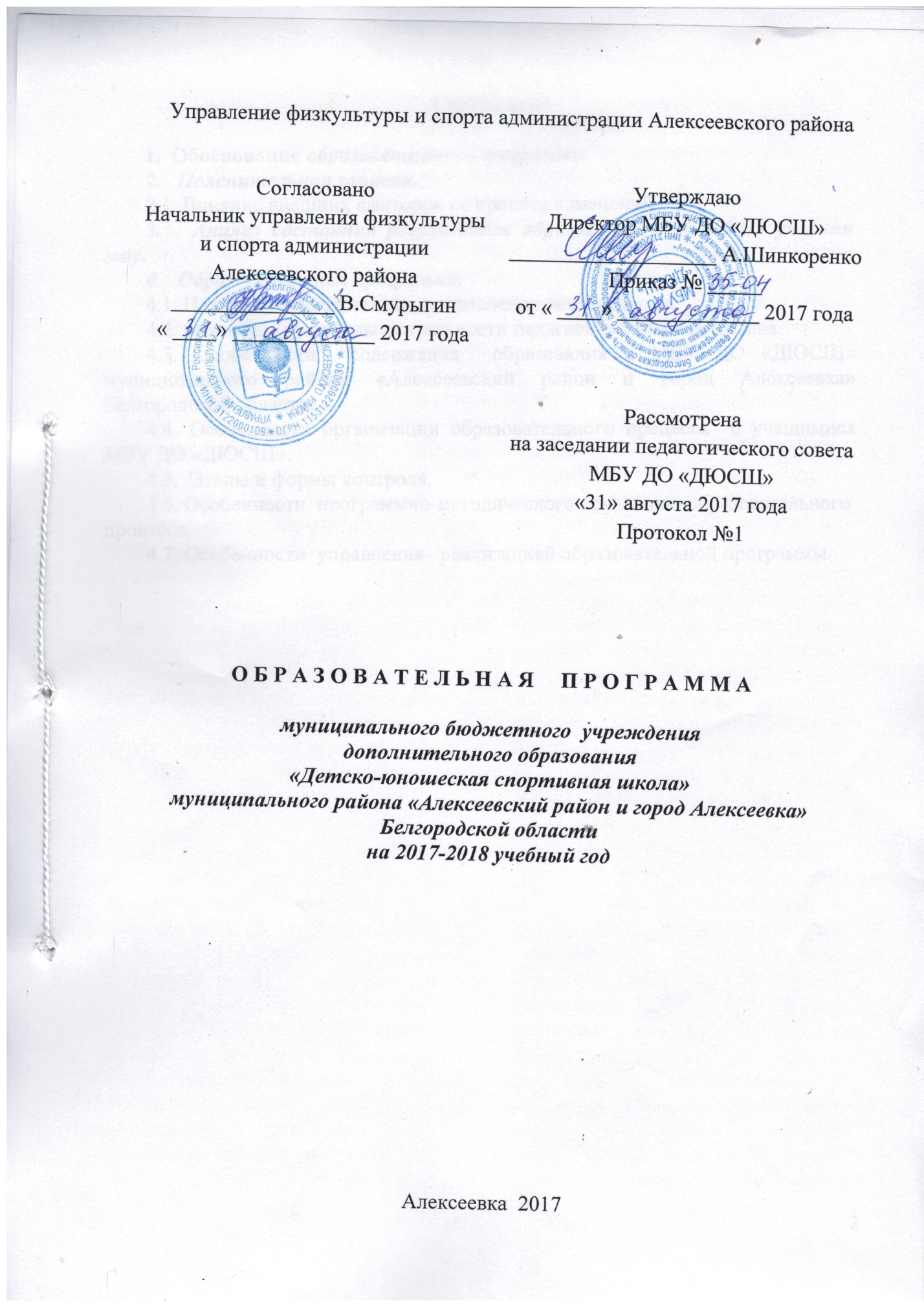 Содержание1.  Обоснованиеобразовательной программы.        2.   Пояснительная записка.        2.1. Влияние внешних факторов на процесс изменений.        3.   Анализ состояния результатов образования в 2016-2017 учебном  году.4.   Образовательная программа.        4.1. Цель программы, задачи, направления деятельности.        4.2. Основные принципы деятельности педагогического коллектива.        4.3. Особенности  содержания  образования в МБУ ДО «ДЮСШ» муниципального района «Алексеевский район и город Алексеевка» Белгородской области.         4.4. Особенности организации образовательного процесса  с учащимися  МБУ ДО «ДЮСШ».         4.5.  Этапы и формы контроля.        4.6. Особенности  программно-методического оснащения образовательного процесса.          4.7. Особенности  управления   реализацией образовательной программы.  1.  ОБОСНОВАНИЕ   ОБРАЗОВАТЕЛЬНОЙ  ПРОГРАММЫ Образовательная программа муниципального бюджетного учреждения дополнительного образования «Детско-юношеская спортивная школа муниципального района «Алексеевский район и город Алексеевка» Белгородской области  разработана в соответствии с  Федеральным Законом от 29.12.2012г. №273-ФЗ «Об образовании в Российской Федерации»,  Конвенцией о правах ребенка, Законом Российской Федерации от 24.07.1998г. №124-ФЗ «Об основных гарантиях прав ребенка в РФ», Стратегией развития дошкольного, общего и дополнительного образования Белгородскойобласти на 2013-2020 годы, Приказом Министерства образования и науки Российской Федерации от 29.08.2013г. №1008 «Об утверждении порядка организации и осуществления образовательной деятельности по дополнительным общеобразовательным программам», Приказом Министерства спорта Российской Федерации от 27.12.2013г. №1125 «Об утверждении особенностей организации и осуществления образовательной, тренировочной, методической деятельности в области физкультуры и спорта, приказом Министерства спорта от 12.09.2013г. №730 «Об утверждении федеральных государственных требований к минимуму содержания, структуре, условиям реализации дополнительных предпрофессиональных программ в области физической культуры и спорта и к срокам обучения по этим программа»,  Приказом Министерства спорта №999 от 30.10.2015г., «Об утверждении требований к обеспечению подготовки спортивного резерва для спортивных сборных команд Российской Федерации», Уставом Учреждения.Настоящая программа является нормативно-управленческим  документом, характеризующим специфику содержания образования и особенности организации образовательного процесса МБУ ДО «ДЮСШ» муниципального района «Алексеевский район и город Алексеевка» Белгородской области.Пояснительная записка     1.Дополнительное образование - один из социальных институтов детства, который создан и существует для детей, их обучения, воспитания и развития. Это социально востребованная сфера, в которой заказчиками и потребителями образовательных услуг выступают дети и их родители, а также общество и государство. Дополнительное образование способствует решению ключевых задач социально-экономического развития города и региона. Оно способно влиять на качество жизни, так как приобщает детское население Алексеевки и района к здоровому и безопасному образу жизни, раскрывает творческий потенциал личности, побуждает к достижению общественно значимого результата. Этот вид образования  способствует развитию склонностей, способностей, интересов, гражданских и нравственных качеств, жизненному и профессиональному самоопределению подрастающего поколения. Среди задач, решаемых учреждениями дополнительного образования, - профилактика безнадзорности, правонарушений, наркомании и алкоголизма, что способствует повышению уровня социализации юных граждан России.      Ценность дополнительного образования в том, что оно усиливает вариативную составляющую общего образования и помогает обучающимся в профессиональном самоопределении, способствует реализации их сил, знаний, полученных в базовом компоненте, формированию социальной мобильности, адаптивности, ответственности.Программа направлена на реализацию государственной политики Российской Федерации в области физкультуры и спорта, образования, усиления внимания государственных органов исполнительной власти, общественности, бизнес-сообщества к дополнительному образованию детей и их воспитанию на базе  МБУ ДО «ДЮСШ» муниципального района «Алексеевский район и город Алексеевка» Белгородской области, (далее – МБУ ДО «ДЮСШ»), к обеспечению охраны прав ребенка.                Программа адресована педагогическому коллективу МБУ ДО «ДЮСШ» муниципального района «Алексеевский район и город Алексеевка» Белгородской области, родителям воспитанников, а также муниципальным органам исполнительной власти, занимающимся  проблемами детства,  воспитания и дополнительного образования, бизнес-сообществу, влияющих внешних факторов на процесс изменений.     Детско-юношеская спортивная школа расположена в центре города Алексеевка. МБУ ДО «ДЮСШ» находится в благоприятном социально-культурном окружении, в её микрорайоне расположены  образовательные учреждения, учреждения дополнительного образования и культуры. Социально-культурное окружение представлено на рисунке:Субъекты и источники социального и индивидуального заказа школеБольшинство её учащихся из семей с одним или двумя детьми, многодетных – 21 семья, неблагополучных – 16 семей, 12 учащихся из семей беженцев и переселенцев, 4 ребёнка находится под опекой. В последние годы стабильное количество детей из неполных семей  – 68 (в 2016 году – 69), рост  малообеспеченных семей – 85 (в 2016 году – 82). Это является следствием социально-экономических процессов, происходящих в стране и области.Социальный состав родителей разнообразен:В социальном заказе МБУ ДО «ДЮСШ» родители ставят на первый план:  сохранение и укрепление  здоровья детей, воспитание здорового образа жизни – 62%. На втором месте родители указывают  на развитие физически здоровой личности, адаптированной к условиям  современной жизни – 26%. На третьем месте стоит подготовка спортсменов высокой квалификации с последующим поступлением в высшие и средние специальные учебные заведения – 12%.Несмотря на острую конкуренцию со стороны учреждений дополнительного образования возможности социально-культурного окружения продуктивно используются  педагогическим коллективом МБУ ДО «ДЮСШ» для организации тренировочной и воспитательной работы с учащимися.Модель выпускникаВыпускник МБУ ДО «ДЮСШ» должен обладать позитивной самооценкой, сформированной мотивацией достижений и ориентироваться на следующие ценностные приоритеты:здоровье – физическое и психологическое – как основа жизни и развития. Сохранение здоровья подрастающего поколения важно и как фактор сохранения нации. Человек должен уметь поддерживать экологию своего организма;культура – это материально-духовное наследие цивилизации и в первую очередь знание, которое делает биологический индивид личностью, человеком;Отчизна – земля предков, малая и большая Родина, которая нуждается в заботе и защите;труд – умственный и физический. Воспитанник должен уметь трудиться, иметь привычку к труду и уважение к труду других людей;семья – осознание семьи, как условие развития личности, ее самореализации, как главного фактора воспитания нового поколения. Семья предполагает культ родителей и социальную защищенность детей.Выпускник МБУ ДО «ДЮСШ»  – это человек:гармонично развитый, оптимально адаптирующийся в коллективе и обществе;патриот своей Родины;имеющий чувство собственного достоинства, самоуважения;целеустремленный, честный, профессионально сориентированный, реально смотрящий на самостоятельную жизнь. Программа определяет ценностно-смысловые, целевые, содержательные и результативные приоритеты образования МБУ ДО «ДЮСШ» муниципального района «Алексеевский район и город Алексеевка» Белгородской области, задает основные способы и механизмы изменений.Влияние внешних факторов на процесс изменений:1. Опираясь на эмпирические данные в многолетней образовательной деятельности, выделен следующий перечень основных проблем дополнительного образования в городе Алексеевка и Алексеевском районе:        - несовпадение предлагаемых дополнительных образовательных услуг с интересами и потребностями жителей города;          -   несоответствие ресурсов (кадровых, финансовых, материально-технических, методических и пр.) конкретному социальному заказу;          -  недостаточный охват дополнительным образованием учащихся в сфере их свободного времени;          - неорганизованный досуг детей, что приводит к девиациям, асоциальному поведению, дезадаптации;          - негативное влияние на воспитание детей неконтролируемого информационного потока;          - недостаточное взаимодействие субъектов социума в решении проблем дополнительного образования;      - тенденция к замыканию дополнительного образования в рамках одного учреждения.          С точки зрения социальной педагогики, дополнительное образование не может ограничиваться рамками учреждения. Важными аспектами дополнительного образования являются: работа с семьей, оказание специфических образовательных услуг, учет интересов детей и родителей при составлении образовательных программ, усиление работы по месту жительства, тесное взаимодействие с семьёй, ближайшим социумом.Физкультурно-спортивное  направление деятельности МБУ ДО «ДЮСШ» муниципального района «Алексеевский район и город Алексеевка» Белгородской области  соответствует  лицензии и реализуется по видам спорта: легкой атлетике, шахматам, футболу, баскетболу, спортивной аэробике, каратэ, боксу, волейболу, лыжным гонкам, дзюдо, вольной борьбе, хоккею.        На  2017-2018 учебный год педагогическим  коллективом  школы определены цели и задачи.Цель: «Совершенствование форм и методов педагогической деятельности по формированию здорового образа жизни обучающихся на различных этапах тренировочного процесса».Для реализации цели педагогический коллектив МБУ ДО «ДЮСШ» ставит перед собой следующие задачи:Активнее внедрять в тренировочный процесс здоровьесберегающие технологии. Постоянно работать над созданием оптимальных условий по формированию здорового образа жизни обучающихся на различных этапах тренировочного процесса.Пополнять методический кабинет литературой, связанной с вопросами совершенствования и формирования профессионально-педагогической культуры тренера и тренера-преподавателя, создавать систему эффективных диагностических методик для осуществления педагогического мониторинга.Продолжать работу по вопросам взаимодействия с семьей по профилактике правонарушений и преступлений, освещая вопросы духовно-нравственного воспитания, вовлечения родителей в тренировочный процесс, формирования у них компетентной педагогической позиции по отношению к собственному ребенку;Развивать потребности обучающихся в саморазвитии и самовыражении, обеспечивать право выбора самим ребенком содержания, средств и форм самовыражения;Каждому тренеру и тренеру-преподавателю добиваться того, чтобы при переводе  учащихся из группы в группу сохранялся достигнутый уровень физической подготовленности учащихся, и стремиться к достижению положительной динамики этого параметра.Продолжать работу по своевременной профессиональной  переподготовке педагогических кадров.        Работать над созданием комфортного морально-психологического климата в коллективе тренеров и тренеров-преподавателей и учащихся, стимулирующего здоровьесберегающую направленность тренировочной деятельности.Воспитывать у учащихся активную гражданскую позицию, готовность к самостоятельной жизни, труду, творчеству, защите Родины, участию в демократическом самоуправлении.      Планируемый результат:          1. Достижение сохранности контингента воспитанников  - 70%;          2.   Выполнение  обучающимися требований учебных программ на основании контрольно-переводных нормативов по видам спорта в процентном показателе от 70% до 95%;          3. Привлечение 30 % воспитанников к работе по проведению традиционных мероприятий;          4.  Привлечение 70% воспитанников к участию в спортивно-массовых мероприятиях;          5. Овладение навыками  инструкторско-судейской практики от 45 до 50% воспитанников ТГ;          6.  Профессиональное ориентирование 1% спортсменов на обучение в средних профессиональных и высших учебных заведениях физкультурно-спортивной направленности;          7.   Динамика спортивных личных достижений в избранном виде спорта  - 15% детей;          8.   Ознакомление воспитанников со своими правами и обязанностями и умением применять их в жизни.Анализ состояния результата образования МБУ ДО «ДЮСШ»  муниципального района «Алексеевский район и город Алексеевка» Белгородской области в 2016-2017 учебном  годуМуниципальное бюджетное  учреждение дополнительного образования «Детско-юношеская спортивная школа» муниципального района «Алексеевский район и город Алексеевка» Белгородской области располагалось  в трех зданиях, имеющих соответствующую материальную базу для занятий.	Основное – Дворец спорта «Олимп»,  городской стадион, спортивный комплекс «Южный».	Для поездок учащихся на соревнования использовались автобусы МБУ ДО «ДЮСШ», а также транспорт других учебных заведений. Материально-техническая база МБУ ДО «ДЮСШ» рационально использовалась тренерами и тренерами-преподавателями в тренировочном процессе. При составлении расписания учитывались факторы, способствующие установлению благоприятного режима тренировочных занятий, отдыха обучающихся, учёбы в общеобразовательных школах и других учебных заведениях. Комплектование групп по культивируемым видам спорта  проводилось в соответствии с этапами обучения: спортивно-оздоровительным, начальной подготовки, тренировочным, что давало возможность учащимся успешно развивать физические, морально-волевые, нравственные и эстетические качества, продвигаться в избранном виде спорта, добиваться стабильных результатов в соревнованиях различного уровня. По итогам комплектования отделений и групп МБУ ДО «ДЮСШ» на 1 сентября учебного года определялся режим работы групп, утверждалась учебная нагрузка тренеров и тренеров-преподавателей и количественный состав учащихся.ВМБУ ДО «ДЮСШ» функционировали шесть отделений, это легкая атлетика, шахматы, футбол, баскетбол,  волейбол, спортивные единоборства (бокс, каратэ, вольная борьба,  дзюдо), а так же 3 группы по спортивной  аэробике,  3 – по лыжному спорту, 5 – по хоккею.  Муниципальное бюджетное  учреждение дополнительного образования «Детско-юношеская спортивная школа» муниципального района «Алексеевский район и город Алексеевка» Белгородской области (в дальнейшем МБУ ДО «ДЮСШ») свою деятельность осуществляла в соответствии с Конституцией Российской Федерации, Законом «Об образовании в  Российской Федерации», региональными, федеральными законами, указами и распоряжениями Правительства Российской Федерации, решениями соответствующих органов управления физкультуры и спорта, законами Белгородской области, «Приказом Министерства образования инауки Российской Федерации от 29.08.2013г. №1008 «Об утверждении порядка организации и осуществления образовательной деятельности по дополнительным общеобразовательным программам», Приказом Министерства спорта Российской Федерации от 27.12.2013г. №1125 «Об утверждении особенностей организации и осуществления образовательной, тренировочной, методической деятельности в области физкультуры и спорта, приказом Министерства спорта от 12.09.2013г. №730 «Об утверждении федеральных государственных требований к минимуму содержания, структуре, условиям реализации дополнительных предпрофессиональных программ в области физической культуры и спорта и к срокам обучения по этим программа»,  Приказом Министерства спорта №999 от 30.10.2015г., «Об утверждении требований к обеспечению подготовки спортивного резерва для спортивных сборных команд Российской Федерации».Практическая деятельность МБУ ДО «ДЮСШ» муниципального района «Алексеевский район и город Алексеевка» Белгородской области регламентировалась:- Уставом муниципального бюджетного  учреждения дополнительного образования «Детско-юношеская спортивная школа» муниципального района «Алексеевский район и город Алексеевка» Белгородской области от 27 января 2015 года;- лицензией на осуществление образовательной деятельности Серия 31Л01 №0000181 от 14.12.2012г. №5630;- планом работы;- приказами и распоряжениями по МБУ ДО «ДЮСШ», решениями заседаний педагогического, тренерского советов;- правилами внутреннего трудового распорядка;- должностными инструкциями и обязанностями работников;- инструкцией по технике безопасности.Организация образовательного процесса с учащимися МБУ ДО «ДЮСШ» регламентируется программами по видам спорта, учебными планами, планом внутришкольного контроля, расписанием занятий.Основными формами проведения тренировочного процесса являются: групповые тренировочные занятия с учащимися по легкой атлетике, шахматам, баскетболу, футболу, волейболу, каратэ, боксу, спортивной аэробике, лыжным гонкам, дзюдо, вольной борьбе, хоккею;- работа по индивидуальным планам, тестирование и медицинский контроль;- участие воспитанников МБУ ДО «ДЮСШ» в соревнованиях различного уровня, матчевых встречах, тренировочных и спортивно-оздоровительных сборах  в каникулярный и летний периоды, инструкторская и судейская практика. Учебные занятия были направлены на:- развитие творческих способностей воспитанников;- организацию работы по выявлению талантливых учащихся;- повышение уровня спортивной подготовки.Коллектив МБУ ДО «ДЮСШ» работал над методической темой «Совершенствование форм и методов педагогической деятельности по формированию здорового образа жизни обучающихся на различных этапах тренировочного процесса».Задачи:      Формирование и развитие потребностей воспитанников в систематических занятиях физической культурой и спортом, здоровом образе жизни.Развитие  физических качеств, творческих и интеллектуальных способностей личности, способностей к саморазвитию, самоопределению.Развитие речевой активности и коммуникативных навыков воспитанников.Развитие знаний по правовой культуре воспитанников.Повышение уровня квалификации и профессионального мастерства тренеров-преподавателей.            Планируемый результат:У воспитанников школы выработалось осознанное отношение к своему здоровью, здоровью окружающих и к занятиям физической культурой и спортом.2. Достигнута сохранность контингента воспитанников в МБУ ДО «ДЮСШ» - 80 %.     3.  Тренеры-преподаватели аттестованы на заявленные категории.       Для оценки результата образования в МБУ ДО «ДЮСШ» были взяты следующие показатели:Уровень сохранности контингента воспитанников.Уровень состояния здоровья воспитанников.Уровень личных достижений воспитанников в избранном виде спорта.    4.   Уровень развития личностных качеств воспитанников.1. Сохранность контингента воспитанников является одним из основных показателей оценки деятельности  педагогического коллектива МБУ ДО «ДЮСШ» муниципального района «Алексеевский район и город Алексеевка» Белгородской области.Этот показатель отслеживается в течение всего учебного года в соответствии с информационным стандартом  «Результативность образовательного процесса, сохранность контингента  воспитанников».        Результаты мониторинга показывают положительную  динамику  сохранности контингента воспитанников  МБУ ДО «ДЮСШ» в 2016-2017  учебном году  по сравнению с прошлыми периодами       2014-2015 уч. год           2015-2016 уч. год       2016-2017 уч. год                     84,4 %                                88,9%                    87,8%Вначале 2016-2017 учебного года в 76 группах занимались 1215 обучающихся, из них 120 человек по программам спортивной подготовки, 40 человек – футбол, 36 человек – баскетбол (юноши), 24 – легкая атлетика, 20 человек – спортивная борьба (вольная борьба). В 2016-2017 учебном году прослеживалась следующая динамика движения  количества воспитанников: а) на отделении легкой атлетики в марте увеличилось количество групп на 6 и обучающихся на  90 человек в связи с выходом из декретного отпуска тренера-преподавателя Веретенниковой С.С. и приходом тренера по программе спортивной подготовки Алексеенко А.М. б) добавились группы по хоккею 5 групп, в них – 83 обучающихсяв) на отделении волейбола уменьшилось количество групп на 3 и обучающихся на 43, в связи с сокращением совместителей Карташова И.М., Лемешко А.В., Хмыз Ю.П. Всего с марта 2017 года в школе в 84 группах занималось 1345 воспитанников, (добавились на программы спортивной подготовки 3 группы  из 45 человек по легкой атлетике), всего на 130 человек больше, чем на 1 сентября 2016 года.           100% сохранность контингента воспитанников наблюдается в группах тренеров-преподавателей: Зениной Е.В., Буркова В.Н., Петренко С.А., Харченко Т.И., Жуковой С.В., Степанюк В.А., Юрьевой Е.Ф., что свидетельствует о сформированности у  воспитанников осознанного отношения к занятиям физической культурой и спортом, к своему здоровью и здоровью окружающих.      Таким образом, результаты анализа сохранности контингента показывают, что работа по данному направлению ведется  на высоком уровне.2. Следующим   показателем  оценки  качества  реализации образовательной программы является   уровень  состояния здоровья воспитанников.      Для достижения эффективности тренировочного процесса все средства спортивной подготовки, применяемые тренерами и тренерами-преподавателями, должны строго соответствовать уровню физических кондиций и адаптивным возможностям спортсмена, его способности воспринимать и усваивать тренировочные нагрузки, восстанавливаться к следующему занятию.           Результаты углубленного медицинского осмотра имеют немаловажное значение в определении  состояния здоровья  юного  спортсмена, его  индивидуальных особенностей, а также в выборе методов и средств проведения  тренировочных занятий для каждого воспитанника. Поэтому воспитанники тренировочных групп один раз в год проходят углубленное медицинское обследование (по возможности, так как в районе и в городе нет врачебно-физкультурного диспансера). Учащиеся групп начальной подготовки предоставляют в учебную часть школы справки – допуск от педиатра. Медицинскими работниками школы Колтавской И.В., Короткой А.Н. велась работа по профилактике спортивного травматизма, оказывалась помощь при различных травмах, патологическом состоянии спортсменов и работников МБУ ДО «ДЮСШ». Медицинскими работниками Колтавской И.В., Короткой А.Н. осуществлялось обслуживание внутришкольных, городских, районных и областных спортивных мероприятий, соревнований, велись карточки медицинского обследования учащихся тренировочных групп,  выпускались санбюллетени,  регулярно  проводились беседы и лекции на злободневные темы с воспитанниками и  тренерами-преподавателями, осуществлялся контроль за прохождением  медицинского  осмотра учащимися и работникамиМБУ ДО «ДЮСШ».В 2016-2017 учебном году в МБУ ДО «ДЮСШ» было запланировано в октябре-ноябре 2016 года проведение медицинского осмотра учащихся тренировочных групп - 307 человек, не включая юношей призывного возраста. Были своевременно подготовлены и сданы  в поликлинику списки тренировочных групп. Но так и не смогли принять детей в поликлинике. Диспансеризация важна, особенно вначале учебного года, когда происходит комплектование групп, при котором учитывается и подготовленность и уровень здоровья и физического развития согласно антропометрическим данным и т.д. А также дети весь год выезжают на соревнования, а тренеры-преподаватели узнают о нарушениях в здоровье своих воспитанников в разгар соревновательной деятельности. Необходим специалист, спортивный врач для обслуживания диспансеризации обучающихсяв МБУ ДО «ДЮСШ».В школе имеется оборудованный лицензированный медицинский кабинет. В связи с происходящими военными действиями в Украине, большее количество мероприятий по оздоровлению учащихся ДЮСШ из Украины перенесено в  города России или совсем отменены. Сохранены традиции  туристских походов по родному краю, спортивно-оздоровительного лагеря, экскурсий.                                                                                           Таблица № 4Следует отметить, что учащиеся, которые в летний период и в учебное время  оздоравливались, болели простудными заболеваниями меньше, чем те дети, которые не посещали МБУ ДО «ДЮСШ».В связи с тем, что МБУ ДО «ДЮСШ» перешло в ведомство управления физкультуры и спорта нет возможности для организации спортивно-оздоровительного лагеря на базе школ города. Обобщая вышеизложенные факты, следует отметить, что существует ряд причин, не позволяющих иметь положительную динамику состояния здоровья учащихся, среди них:неблагоприятное воздействие окружающей среды (чернобыльская зона);недостаточно сбалансированное и низкокалорийное питание, отсутствие постоянной витаминизации и дополнительного питания ведущих спортсменов;психологический дискомфорт  и неблагоприятный моральный климат в малообеспеченных и неполных семьях.Необходимо отметить, что  работа  по отслеживанию состояния здоровья  воспитанников  проводится,    но  имеются  недостатки: -   недостаточно отработана система мониторинга состояния здоровья воспитанников;     -   не все тренеры-преподаватели  качественно проводят коррекционную работу;- в городе растет количество спортивных объектов, но нет врачебно-физкультурного диспансера, нет спортивного врача.          3.  Уровень командных и личных достижений воспитанников в выбранном виде спорта определяется   по   результатам участия в  соревнованиях  различного  уровня. Анализ результативности участия воспитанников МБУ ДО «ДЮСШ» в областной спартакиаде школьников (состав команд в основном состоит из учащихся детско-юношеской спортивной школы) представлен в таблице: Эти данные свидетельствуют о повышении результативности выступлений на отделении баскетбола среди девушек (старший тренер-преподаватель Батлук В.Н.), ухудшились результаты выступлений по шахматам (старший тренер-преподаватель Бандурин А.В.), по легкой атлетике  (старший тренер-преподаватель Кучмистый О.Ю.), по футболу (старший тренер-преподаватель Петренко С.А.)	Анализ выполнения спортивных разрядов свидетельствует о том, что увеличилось количество учащихся выполнивших спортивные разряды. Наблюдается увеличение выполнения КМС и первого спортивного разряда и массовых разрядов. 	Таблица подготовки спортсменов-разрядников В 2016 году 1 воспитанник школы выполнил норматив КМС по шахматам – Макаренко Александр (тренер-преподаватель Жукова С.В.), 5 – норматив первого спортивного разряда, из них - 1 по легкой атлетике Король Диана (тренеры-преподаватели Зенина Е.В., Зенин В.Н.), 4 по спортивной борьбе (вольной борьбе) – Павлив Николай, Станкевич Александр, Шидлов Артем, Бессмельцев Владимир (тренер Станкевич В.С.)В 2016 году всего выполнили нормативы массовых спортивных разрядов 187 воспитанников школы. С 1 января 2017 года выполнили 48 человек массовые спортивные разряды, в прошлом году было 66. Не все тренеры-преподаватели своевременно подают документы на присвоение разрядов. Имеют спортивные разряды на данный момент – 445 человек, в прошлом году было - 501.Педагогический коллектив уделял значительное внимание повышению уровня физической подготовленности, физического развития учащихся, выполнению требований учебных программ, разрядных нормативов.Результатом степени овладения  двигательными навыками и умениями являлся процентный показатель выполнения учащимися школы контрольно-переводных нормативов по общей и специальной физической подготовке и техническо-тактической подготовке.   Процент невыполнения учебных нормативов учащимися ДЮСШ в большей степени относится на счет дополнительного приема учащихся в группы начальной подготовки и их отчисления из учебных групп  в течение учебного года по различным причинам.Стабильная результативность выполнения программных требований учащимися школы за последние три года отмечалась на отделении легкой атлетики.Отделение легкой атлетикиАнализируя выступления соревнований  личного первенства Российского и областного уровней можно отметить положительную динамику в росте результативности легкоатлетов, особенно наглядно это прослеживается в эстафетном беге. Практически на всех соревнованиях этого уровня наши воспитанники занимают призовые места.На программы спортивной подготовки переведена группа начальной подготовки (24 человека) тренера Зениной Е.В. Проводился набор в группы тренера Алексеенко А.М. (45 человек).	Анализируя выступления соревнований  личного первенства Российского и областного уровней можно отметить положительную динамику в росте результативности легкоатлетов, особенно наглядно это прослеживается в эстафетном беге. Практически на всех соревнованиях этого уровня наши воспитанники занимают призовые места.	В 2016-2017 учебном году количество учащихся, выполнивших  разрядные нормы составляет 72 обучающихся, в прошлом учебном году - 73.	Результаты выступлений воспитанников отделения легкой атлетики в личном зачете во Всероссийских соревнованиях следующие:	Во Всероссийском полумарафоне в г.Бирюч 10.09.2016г. в беге на 1,9км. Казначеевский Александр и Голдак Анастасия заняли 1 место. На дистанции 3,8км 2 место занял Зубко Артем, 3 место Жученко Иван (тренеры-преподаватели Зенина Е.В., Зенин В.Н.). 	Во Всероссийских соревнованиях «Кубок Зеленцовой» в г.Новороссийск 4-7 августа 2016г. Зубко А. стал победителем на дистанции 1500м., 2 место на дистанции 1000м. занял Зинченко Дмитрий, 3 место на дистанции 1500м заняла Голдак Анастасия, на дистанции 800м. – Жученко Иван (тренеры-преподаватели Зенина Е.В., Зенин В.Н.)   Во Всероссийских соревнованиях по легкой атлетике «Шиповка юных» «Первый салют Победы» 27-29 марта в г.Орел среди спортивных школ в программе многоборья команда юношей 2002-2003г.р. в составе Зинченко Дмитрий, Тебеньков Никита, Пугачев Александр, Шамин Никита заняла 3 место, команда 2004-2005г.р. в составе Гиенко Артем, Овчаренко Антон, Внуков Владимир, Белозерских Иван также заняла 3 место. В эстафетном беге 4 х 200м. команда юношей 2004-2005г.р. стала победительницей, команда юношей 2002-2003г.р. заняла 3 место. В личном зачете в двоеборье 600м+300м Валуйских Даниил в возрастной группе 2006-2007г.р., Гиенко Артем в возрастной группе 2006-2007г.р. стали победителями. Копылова Анастасия в возрастной группе 2004-2005г.р. заняла 3 место. В составе сборной команды области в эстафетном беге 4х200м в своих возрастных группах Пономаренко Екатерина заняла 1 место, Голдак Анастасия – 2 место. 4 места в двоеборье 600м+300м. заняли Зинченко Дмитрий, Внуков Владимир, в двоеборье 60м + длина с разбега – Белозерских Иван. (тренеры-преподаватели Зенин В.Н., Зенина Е.В., Юрьева Е.Ф., Кучмистый О.Ю.)		Следует отметить хорошую подготовку воспитанников школы тренерами-преподавателями отделения легкой атлетики Зениным В.Н., Зениной Е.В., ЮрьевойЕ.Ф., Кучмистым О.Ю. 		Анализ работы отделения легкой атлетики выявил следующие позитивные направления в работе:- стабильное участие в соревнованиях городского, областного и Российского уровня;- повышение физических кондиций обучающихся и рост спортивногомастерства легкоатлетов.Отделение шахмат	Количество соревнований, в которых участвовали наши воспитанники остается стабильным. Этому способствовало то, что большинство из них проводилось в Алексеевке, это большая заслуга старшего тренера-преподавателя отделения шахмат Бандурина А.В.Были организованы и проведены международные, областные,  межобластные, городские и внутришкольные соревнования, матчевые встречи. 	Во Всероссийских соревнованиях показали следующие результаты:в сентябре в Кинель-Черкассы впервенстве России по классическим шахматам и по решению композиций среди школьников,проживающих в сельской местности Макаренко А. занял 3 место.в ноябре в г.Суздаль в первенстве ЦФО Макаренко Е. заняла 2 место по классическим шахматам, 3 место по быстрым шахматам. Макаренко А. занял 3 место по решению композиций, 1 место по молниеносной игре. Пенкин В. занял 2 место по быстрым шахматам. Также они принимали участие в Этапе Кубка России в г.Воронеж, в первенстве России в г.Сочи по классическим шахматам, блицу и быстрым шахматам.На высоком организационном уровне был проведен международный шахматный фестиваль памяти Кустова Н.А.В турнире принимали участие, как шахматисты-ветераны, так и школьники. Кроме алексеевцев в турнире принимали участие шахматисты из гг.Шебекино, Старого Оскола, Губкина, Валуек, Нового Оскола, Белгорода, Воронежа, Корочи, Бирюча, Россоши, Калуги.  	1-2 апреля  в городском шахматном клубе проводился личный Международный шахматный турнир памяти председателя областной федерации Б.В.Синева. Всего приняли участие более 80 участников из гг. Украины Донецка, Луганска, Купянска, из гг.Воронеж Острогожск, Рамонь, Каменка, Россошь Воронежской области, из г.г. Белгород, Алексеевка, Шебекино, Старый Оскол, Губкин, Новый Оскол, Валуйки, Бирюч, Короча, п.Ровеньки, п.Чернянка. Победителями стали три Международных мастера, набравших одинаковое количество баллов: Костин А. и Чехов С. из Воронежа, Ситников А. из Донецка. Лучшие результаты из Алексеевских шахматистов-школьников показали Макаренко А., Макаренко Е. Под руководством Бандурина А.В. соревнования проведены на высоком организационном уровне.    6-9 июня в городском шахматном клубе проводился открытый командный турнир среди учащихся общеобразовательных учреждений, посвященный памяти тренеров-преподавателей Першина Н.Е., Дементьева В.В., Скороходова В.Х., Попова А.Г., Придатко Н.Е., Токарева А.Г., Хмыз Н.А.В турнире принимали участие 13 команд из г.г.Белгород, Шебекино, Рамонь, Острогожск, Алексеевка и Алексеевского района. Победителями стала команда г.Белгород, 2 место Шебекино, 3 место – Алексеевка. В составе Алексеевской команды участвовали Демьяненко Александр, Попов Артем, Марченко Владимир, Войленко Лилия (тренер-преподаватель Бандурин А.В.).Тренерами-преподавателями отделения на базе шахматного клуба были проведены городские соревнования по шахматам «спартакиада школьников», «Белая ладья», отрытое первенство шахматного клуба по шахматам, первенство города по быстрым шахматам, блиц-турниры к знаменательным датам.Согласно плану и графику на отделении своевременно были проведены контрольные и контрольно-переводные испытания. Средний процент выполнения нормативов учащимися отделения составил 90,3%. Анализ работы тренеров-преподавателей отделения шахмат показывает, что в настоящее время идет формирование новых команд, в связи с окончанием школы ведущими спортсменами отделения шахмат.  Разряды на отделении выполняют воспитанники и в основном своевременно тренеры-преподаватели подают документы на присвоение разрядов. Отделение футболаВ течение сезона 2016 года в первенстве области принимали участие команды тренеров-преподавателей по возрастам: младшие юноши (2000-2002г.р.) заняли 3 место из 11 команд (тренеры-преподавателиПетренко С.А., Харченко Т.И.), старшие юноши заняли 6 место из 7 команд (тренер-преподаватель Коротаев А.М.), юноши 2005г.р. в первенстве области заняли 9 место из 16 команд (тренер-преподаватель Кузьмин О.А.), юноши 2006г.р. заняли 5 место из 17 команд (тренер-преподаватель Петренко С.А.). 5 воспитанников тренера-преподавателя Петренко С.А. занимаясь в Академии футбола г.Шебекино, стали победителями России в 2016 году, им присвоен разряд КМС. В зональных соревнованиях по футболу «Кожаный мяч» в возрастной группе 2006-2007г.р. победу одержали воспитанники Петренко С.А., победили и в региональном этапе. Теперь предстоит защищать область на Всероссийских соревнованиях.В межобластном турнире в г.Россошь команды юношей 2008г.р. из 8 команд заняли 1 место, 2006г.р. – 4 место. В п.Чернянка в областном турнире по мини-футболу среди команд 2008г.р. заняла I место из 4 команд. (тренер Петренко С.А.) Учащиеся групп тренера-преподавателя Харченко Т.И. в Рождественском турнире заняли 2 место, в турнире по мини-футболу в Волоконовке заняли 2 место, в турнире, посвященном празднованию Масленицы, команда заняла 1 место. В 6 турнирах принимал участие со своими воспитанниками тренер-преподаватель, работающий	 по совместительству Кузьмин О.А. В 3 турнирах из 6 команда 2005г.р. становилась призером или победителем. Учащиеся из групп тренера-преподавателя Коротаева А.М. участвовали в турнирах по 2009-2010г.р.  в ноябре гШебекино заняли 3 место, в январе в г.Старый Осколстали победителями, в феврале в г.Губкин заняли 2 место, в апреле в г.Губкин – 3 место, в мае в г.Старый Оскол – 11 место. Учащиеся групп тренера-преподавателя Оноприенко Ю.В.  участвовали в матчевых встречах с командами тренеров-преподавателей.  В первенстве области участия не принимали. Воспитанники тренеров-преподавателей, работающих на селе, Рогозы В.В. иСеменец В.И. принимали участие в турнирах, проходивших в г.Алексеевка, проводили матчевые встречи между собой. 	Рогоза В.В. ведет занятия на базе МОУ Варваровская СОШ. В своей зоне проводит матчевые встречи  с соседними школами. В 59 спартакиаде команда в зональных районных соревнованиях заняла 2 место,  воспитанники тренера-преподавателя играли в сборной команде района  в  областных зональных соревнованиях за район.   Принимали участие в соревнованиях по мини-футболу в рамках общероссийского проекта «Мини-футбол в школу», юноши 2001-2002г. заняли 1 место в районе.  	Семенец В.И., совместитель, ведет занятия на базе МОУ Щербаковская СОШ. Воспитанники тренера-преподавателя  принимали активное участие   в соревнованиях по мини-футболув рамках общероссийского проекта «Мини-футбол в школу»,  среди районных  команд юноши  (2003-2004г) – 3 место, (2001-2002г) – 3 место.Анализируя результативность выступления сборных команд на отделении футбола можно отметить, матчевых встреч проводится много.  В ноябре 2016 года присвоен II юношеский разряд команде младших юношей «Слобода», занявшей 3 место в первенстве области, из них 11 воспитанников Харченко Т.И., 9 – Петренко С.А., 1 – Коротаева А.М. По итогам турнира «Кожаный мяч» 13 воспитанникам Коротаева А.М. присвоен III юношеский разряд.   Согласно плану и графику на отделении были своевременно проведены контрольные и контрольно-переводные испытания. Средний процент выполнения нормативов учащимися отделения составил   85.8 %.Отделение баскетболаВоспитанники тренера-преподавателя Буркова В.Н., работающего с командами юношей, показали следующие результаты:- Веников Даниил, 2001г.р., в январе 2017 года в г.Белгород,  играя в составе сборной команды г.Белгород занял 3 место в ЦФО. - Ильинский Никита, 2002г.р., финалист первенства России. - команда 2000г.р. заняла 3 место в первенстве области в сентябре 2016 года;-  4 место заняла команда в 59 областной спартакиаде школьников, состав составляли воспитанники школы;- в апреле 2017 года в г.Губкин 3 место заняли команды юношей 2005г.р. и в г.Белгород2001г.р. в первенстве области.- с 3 по 10 января 2017 года на базе Дворца спорта «Олимп» было организовано проведение тренировочных сборов по баскетболу со сборной командой области (юношей 2001г.р. и 2002г.р.), в состав которой входит Веников Д., Ильинский Н. и еще 6 воспитанников тренера-преподавателя Буркова В.Н. принимали участие в тренировочных сборах. Это способствовало как повышению профессионализма тренеров-преподавателей МБУ ДО «ДЮСШ», так и повышению спортивного мастерства обучающихся отделения баскетбола.Воспитанницы тренера-преподавателя Батлук В.Н., работающего с командами девушек, показали следующие результаты:- в сентябре 2016 года команда 2000г.р. в первенстве области в г.Белгород заняла 2 место;- в сентябре 2016 года команда 2001г.р. в первенстве области в г.Короча заняла 3 место;-  в сентябре 2016 года команда 2002г.р. в первенстве области в г.Белгород заняла 4 место;-  в октябре 2016 года команда 2003г.р. в первенстве области в г.Алексеевка заняла 3 место;- в феврале 2017 года команда 2003г.р. в первенстве области в г.Алексеевка заняла 3 место; - в 59 областной спартакиаде школьников команда девушек заняла 3 место. Принимали участие в турнирах в г.г.Острогожск, Валуйки, Алексеевка.Из 6 турниров 4 раза заняли 1 место. 12 воспитанниц выполнили  II  юношеский разряд. Тренер-преподаватель Аверьянова О.А. совмещает работу с обучением в АК. В течение 2016-2017 учебного года команда девушек принимала участие в турнирах г.Острогожск, с.Красное - дважды. 2 раза принимали в Алексеевке. Аверьянова О.А. наряду с основными тренерами-преподавателями отделения обеспечивала судейство проводимых турниров в Алексеевке по баскетболу.Анализируя работу отделения за год, можно отметить, что тренеры-преподаватели заинтересованы в повышении качества тренировочного процесса на отделении, организуют и проводят много матчевых встреч, успешно участвуют в соревнованиях областного уровня. На отделении единоборств (старший тренер-преподаватель Степанюк В.А.) функционировали 6 групп по боксу: 2 группы начальной подготовки, 4 тренировочные группы, в которых занималось 85 человек под руководством тренеров-преподавателей Степанюк В.А., Литовкина Н.Н. 	В г.Алексеевка в течение учебного года было проведено 2 квалификационных турнира на базе с/к «Южный» с численностью около 100 человек. В турнирах показали следующие результаты:- 20-24 сентября в г.Шебекино в чемпионате области среди взрослых и в первенстве области среди юниоров и юношей по боксу Хорошилов Станислав стал победителем, Симикин Александр занял 2 место, Скобелкин Данил занял 3 место (тренер-преподаватель Степанюк В.А.), Пономарев Кирилл занял 2 место (тренер-преподаватель Литовкин Н.Н.).- 14-15 октября в г.Белгород в турнире по боксу на призы боксерского клуба «Айсберг» принимали участие свыше 140 человек из городов Липецкой, Курской,  Белгородской областей. Из 9 боксеров Алексеевской ДЮСШ 6 человек заняли 2 место в своих весовых категориях: Пономарев Кирилл, Шевченко Алексей, Чертов Данил, Худобин Илья, Скобелкин Даниил, Попов Анатолий. - С 23 по 29 января в г.Старый Оскол в первенстве области по боксу в возрастной категории 13-14 лет победителем стал Заруцкий Олег, в возрастной группе 15-16 лет Чертов Данил занял 3 место. Готовил боксеров Литовкин Н.Н.- 17-23 апреля в г.Донской Тульской области в первенстве ЦФО России по боксу 3 место занял Заруцкий Олег. 	Тренеры-преподаватели следят за выполнением спортивных разрядов воспитанниками. В течение 2016-2017 учебного года 15 воспитанников выполнили разрядные нормы.	На отделении единоборств также работал тренер-преподаватель по спортивной (вольной) борьбе Станкевич В.С. В трех группах, в двух начальной подготовки и 1 тренировочной занималось 47 человек. Одна из групп начальной подготовки (20 человек) переведена на программы спортивной подготовки. 	10 декабря в п.Разумное в открытом первенстве Белгородского района по вольной борьбе на призы БРСОО «Федерация спортивной борьбы Белгородской области» принимали участие команды из гг.Белгород, Алексеевка, Белгородского, Старооскольского районов, п.Чернянка, п.Новый Тагил.  Павлов Егор занял 3 место в весовой категории 38кг.В мае 2017 года во Дворце спорта «Олимп» было проведено открытое первенство ДЮСШ по спортивной (вольной) борьбе среди юношей 2006-2007, 2008-2009г.р. Принимало участие более 150 борцов из Белгородской области. Победителями в своих возрастных и весовых категориях стали: Бочаров  Дмитрий (20кг.), Кутюгин Иван (38кг.), Есин Иван (41кг.), Пилипенко Данил (58кг.). 2 место занял Бугаков Иван (26кг.). 3 место: Выскребенцев Евгений (32кг.), Сафонов Артем (38кг.), Павлов Егор (41кг.). 	В мае в открытом первенстве г.Старый Оскол по спортивной (вольной) борьбе среди юношей 2006-2009г Черников Никита занял 2 место в весовой категории до 35кг., Выскребенцев Евгений – 2 место в весе до 29кг., 3 место заняли Филиппенко Владислав в весовой категории до 35кг., Белых Константин – в весе до 32кг.. КутюгинИван – в весе до 38кг.		С группами по каратэработал тренер-преподаватель Анфимов М.А. Его воспитанники только начинают выступать в матчевых встречах. С целью привития интереса к занятиям по каратэ тренеру-преподавателю следует проявлять активность по участию его воспитанников в турнирах, особенно если турниры проводятся в городе.  Шеллер Е.В. работала с 3 группами по дзюдо, с 1 спортивно-оздоровительной, так как возраст моложе, чем в требованиях и с 2 тренировочными группами, всего 44 учащихся. В течение учебного года было организовано проведение двух соревнований по дзюдо на первенство ДЮСШ. На высоком организационном уровне были проведены два открытых первенства города по дзюдо.  - 1 октября в IXПрохоровском турнире «Золотая осень» по дзюдо среди юношей и девушек 2003-2005г.р. Алексеевские дзюдоисты впервые принимали участие в таком турнире, призеров не было.  - 13-14 октября в г.Бобров проводился областной турнир по дзюдо среди мальчиков и девочек до 13 лет на призы Главы Бобровского муниципального района Воронежской области. В весовой категории до 30кг. 1 место заняла Игнатенко Ирина, 2 место - Ивахно Анастасия. Носенко Богдан занял 2 место в весе до 48кг. Мацан Валерий – 2 место в весе до 24 кг. - 12 ноября в  п.Вейделевка прошло открытое первенство Вейделевского района по дзюдо. Команду Алексеевской ДЮСШ представляли 23 воспитанника. Из них заняли места: 1 место Ивахно Анастасия (30 кг), 2 место Игнатенко Ирина (30 кг), 3 место Балабанов Сергей (42 кг), Свищев Вадим (60 кг), Харченко Иван (40 кг),заняли 3 место Коренев Дмитрий (60 кг) и Лаптев Никита (73 кг). 17 декабря на базе спортивного комплекса «Юность» прошел открытый межрегиональный турнир по дзюдо «Кубок Атланта».  Участвовали спортсмены из гг.Белгород, Шебекино, Валуйки, Алексеевка, пп.Вейделевка, Ровеньки. Всего 108 участников. В возрастной группе 2007-2008 года рождения Шершунов Ярослав (34 кг), Кукса Даниил (42), Носенко Богдан (46 кг) заняли 1 место; Мусаев Тимур (26 кг) занял 2 место, Свинарев Матвей (34 кг), Ивахно Иван (26 кг), Кальницкий Евгений (30 кг) - 3 место. В возрастной группе 2005-2006 года рождения победу одержал Журба Максим (55 кг), 2 место заняли Ходыкин Егор (42 кг), Свищёв Вадим (60 кг). В возрастной группе 2003-2004 года рождения победу одержал Лаптев Никита (65 кг), 2 место заняли Корнев Дмитрий(60 кг), Бородин Иван (50 кг). Среди девочек 2007-2008 года рождения Игнатенко Ирина (26 кг) заняла 1 место, Ивахно Анастасия (30 кг) - 2 место. В соревнованиях принимали участие воспитанники тренера-преподавателя по вольной борьбе Станкевич В.С. - Филипенко Владислав (38 кг), Павлов Егор (42), Пилипенко Даниил (60 кг), Ярцев Максим (34), которые заняли 3 места. - 11 февраля в п.Вейделевка проходило открытое первенство Вейделевского района по дзюдо среди юношей и девушек 2005-2006г.р. Всего принимали участие 60 человек из г.Валуйки, г.Алексеевка (11 человек), п.Ровеньки, п.Вейделевка. 2 место занял Балабанов Сергей. 3 место заняли Ковалев Максим, Кукса Данил, Свищев Вадим, Журба Максим, Харченко Иван, Носенко Богдан. - 4 марта в г.Алексеевка проходило первенство ДЮСШ по дзюдо.   Первые места заняли: Гарунов Ренат, Мусаев Тимур, Харченко Иван, Ковалев Максим, Балабанов Сергей, Игнатенко Ирина, Голубятников Святослав.Второе место заняли Носенко Богдан, Ивахно Анастасия, Ивахно Иван, Свинарев Матвей, Мацан Валерий, Балабанова Дарья, Ходыкин Егор. Третье место - Кукса Данил, Ольшанский Александр, Кальницкий Евгений, Головин Олег. - 11-12 марта в п.Вейделевка прошло открытое первенство Вейделевского района по дзюдо. Из Алексеевских дзюдоистов первое место занял Свищев Вадим(50+ кг), второе место - Бородин Иван (50 кг). Третье место у Носенко Богдана (50 кг),Ходыкина Егора (46 кг).Ольшанский Александр занял 3 место в весовой категории до 42 кг.- 12-14 апреля в г.Бобров Воронежской области в III традиционном открытом областном турнире по дзюдо среди девушек и юношей 2003-2004г.р., 2005-2006г.р., 2007,2008,2009г.р. в весовой категории 30 кг. 1 место заняла Ивахно Анастасия, 2 место – Игнатенко Ирина. Во второй день Носенко Богдан занял 2 место, за волю к победе был отмечен грамотой Мацан Валерий. - 28 мая в г.Павловск в турнире по дзюдо принимали участие воспитанники ДЮСШ. Соревновались около 300 дзюдоистов из Луганска, Воронежа, Лисок, Белгорода, Россоши, Вейделевки, Нововоронежа, Алексеевки и Павловска. В своей весовой и возрастной категории Игнатенко Ирина стала победительницей, Ивахно Анастасия заняла 3 место, Мусаев Тимур и Мацан Валерий заняли 4 место. (Тренер-преподаватель Шеллер Е.В.)  - 10 июня в п.Вейделевка проходил Международный турнир по дзюдо. Принимали участие 153 спортсмена из Ростовской, Московской, Воронежской, Белгородской, Волгоградской, Тамбовской, Курской, Оренбургской областей, Донецкой НР.    Из 3 участников Харченко Иван в весовой категории занял5 место из 20.Шеллер Е.В. с 16 по 19 июня 2017 года посетила семинар для тренеров и спортсменов по теме «Методика обучения технике бросков в дзюдо через захваты. Обучение броску подхват изнутри. Специальные методические упражнения для изучения техники борьбы лежа», который был организован Центром единоборств Каллиста. В школе функционировало отделение волейбола, которое  возглавлял старший тренер-преподаватель Шевченко О.И. Под его руководством в основном работают тренеры-преподаватели, работающие по совместительству и на селе. Филонова И.О. работала тренером-преподавателем по совместительству в городе.В течение года были организованы турниры по волейболу в районе и в городе. С октября 2016 года по апрель 2017 года было организовано проведение первенства ДЮСШ по волейболу. Соревнования проводились в два круга, согласно составленному графику. В финал вышли сильнейшие команды в своих возрастных группах. - 13-15 октября в п.Борисовка в первенстве области по волейболу среди девушек 2002-2003 г.р. принимали участие девушки Алексеевской ДЮСШ. Всего принимали участие 9 команд из городов Строитель, Белгород, Старый Оскол, Губкин, Короча, 2 команды из г.Валуек, Алексеевка, п.Борисовка. В своей подгруппе команда обыграла девушек из г.Губкин, остальным проиграла. - 30 октября 2016 года в г.Алексеевка в спортивном комплексе «Олимп» состоялся Открытый кубок города по волейболу «Осенний листопад» среди юношей 2000г.р. и моложе. В турнире принимали участие 4 команды. 1 место заняла команда г.Алексеевка (тренер-преподаватель Шевченко О.И.), 2 место заняла команда г.Бирюч Красногвардейского района, 3 место команда Алексеевского района (тренер-преподаватель Скляр С.В.), на четвертом месте команда из г.Новый Оскол. Лучший игрок команды г.Алексеевка – Шлыков Виталий, Лучший подающий из команды Алексеевского района (с.Гарбузово) – Никитенко Александр. - 4-6 ноября в г.Старый Оскол во Всероссийском турнире по волейболу среди девушек 2004-2005г.р. принимали участие волейболистки ДЮСШ. Команда заняла 4 место из 10 команд. В турнире принимали участие команды из гг.Короча, Старый Оскол, Курчатов, Орел, Новый Оскол, Курск, Липецк (2 команды), Алексеевка, п.Борисовка. Лучшим игроком турнира отмечена дипломом Писаренко Элина. (тренер-преподаватель Филонова И.О.)- 17-19 ноября проходило первенство Белгородской области по волейболу среди девушек и юношей 2000-2001г.р. Девушки соревновались в г.Старый Оскол, юноши в г.Белгород. В соревновании среди девушек принимали участие команды г.Белгород, 3 команды г.Старый Оскол, гг.Валуйки, Красная Гвардия, Строитель, Новый Оскол, Губкин, Алексеевка, п.Ровеньки.   Девушки из 11 команд заняли 7 место (тренер-преподаватель Филонова И.О.) В соревнованиях среди юношей принимали участие команды г.Шебекино, 2 команды г.Старый Оскол, 2 команды г.Белгород, гг.Губкин, Алексеевка, Валуйки. Из 8 команд Алексеевские волейболисты заняли  6 место (тренер-преподаватель Шевченко О.И.).- 24 декабря в спортивном комплексе «Олимп» и в спортивном комплексе «Звездный» проходил Новогодний турнир по волейболу среди команд девушек 2000г.р. и моложе. В турнире принимали участие 2 команды из г.Валуйки, 2 команды из г.Алексеевка. Первое место заняла команда г.Валуйки-1, 2 место заняла Алексеевская команда «Звезда» (тренер Шевченко О.И.), проигравшая 2 очка первому месту. 3 место заняла команда «Олимп» г.Алексеевка(тренер Филонова И.О.), 4 место у команды Валуйки-2- 7-9 апреля (и 31 марта) проходили финальные игры первенства МБУ ДО «ДЮСШ» по волейболу.  Соревновались девушки и юноши двух возрастных групп 2002г.р. и моложе, 1999-2001г.р., вышедших в финал. В возрастной группе  2002г.р. и моложе  среди девушек 1 место заняла команда «Олимп»  (тренер Филонова И.О.), 2 место команда «Южный» (тренер Шевченко О.И.), 3 место у команды МОУ ООШ №6 (тренер Андреенко А.В.). Лучшие игроки Акимова Алина, Мозжакова Анастасия, Овсянникова Анастасия. Среди юношей 1 место заняла команда Николаевской ООШ (тренер Лемешко А.В.), 2 место команда Гарбузовской СОШ (тренер Скляр С.В.), 3 место – команда «Южный» (тренер Шевченко О.И.). Лучшие игроки Бабич Семен, Скляр Алексей, Юшинов Никита.  В возрастной группе 1999-2001г.р. у девушек 1 место заняла команда «Звезда» (тренер Шевченко О.И.), 2 место – команда Луценковской СОШ  (тренер Монтус М.В.), 3 место – команда «Юность» (тренер Филонова И.О.). Лучшие игроки Сидякина Ксения, Безверхая Виктория, Рыбалкина Ангелина. Среди юношей 1 место заняла команда Гарбузовской СОШ (тренер Скляр С.В.), 2 место заняла команда Варваровской СОШ (тренер Бугаенко Ю.Ф.), 3 место – команда «Спарта» (тренер Шевченко О.И.). Лучшие игроки Руденко Алексей, Колесник Геннадий, Прокопенко Максим. В общем зачете первенства ДЮСШ, проходившего с октября 2016 года места распределились следующим образом:1 место команда «Южный» (Шевченко О.И.), 2 место – команда Гарбузовской СОШ (Скляр С.В.), 3 место команда «Юность» (Филонова И.О.), 4 место – команда Николаевской ООШ (Лемешко А.В.), 5 место – команда Варваровской СОШ (Бугаенко Ю.Ф.), 6 - команда Луценковской СОШ (Монтус М.В.),   7 место МОУ ООШ №6 (Андреенко А.В.), 8-9 место поделили команды Красненской СОШ (Колесник И.И.), Меняйловской СОШ (Ляшенко Я.А.). - 21-22 апреля в г.Старый Оскол проводился турнир по волейболу среди  девушек 2003-2004г.р. Всего принимало участие 6 команд. Алексеевские волейболистки заняли 3 место, проиграв командам г.Старый Оскол - 1 и г.Короча, выиграв у команд Старый  Оскол – 2, Губкин, Воронеж. (тренер Филонова И.О.).- 7 мая во Дворце спорта «Олимп» проводился открытый турнир по волейболусреди девушек 2000-2002г.р., посвященный Дню Победы в ВОВ. Принимали участие 7 команд, 3 команды из г.Валуйки, 2 команды из г.Россошь, команда г.Новый Оскол,  команда г.Алексеевка. 1 и 2 место заняли команды из г.Валуйки, 3 место команда г.Россошь -1, 4 место у Алексеевской команды, на 5 месте команда г.Россошь -2, на 6 месте - Валуйки -3, на 7 месте – г.Новый Оскол. (Организатор турнира Шевченко О.И.) В школе продолжали  функционировать 3 спортивно-оздоровительных группы  по спортивной аэробике под руководством тренера-преподавателя Головиной Н.В., в них занимались 70 учащихся. Воспитанники  Головиной Н.В. принимали участие во всех городских программах спортивно-массовых мероприятий. Выступали в перерывах9  соревнований различного уровня со спортивными танцевальными программами с предметами и без.     В течение 2016-2017 учебного года работали 12 тренеров-преподавателей по совместительству по март 2017 года (9 после 15 марта) и 3 основных тренера-преподавателя на базах районных общеобразовательных школ. 	Работа тренеров-преподавателей работающих на селе в основном оценивается по результатам участия в спартакиаде как районной, так и областной. В 2016-2017 учебном году результаты следующие.	Бугаенко Ю.Ф. - тренер-преподаватель по волейболу, совместитель. Вел занятия на базе МОУ Варваровская СОШ, Его воспитанники принимали активное участие в первенстве ДЮСШ по волейболу (старшие юноши заняли 2 место, девушки 1999-2001г.р. – 4 место), в матчевых встречах  с Красненской, Гарбузовской СОШ и с группами  тренера Шевченко О.И. В зональных районных соревнованиях  в зачет 59 спартакиады школьников по волейболу юноши заняли 1 место, девушки — 2 место, в финальных районных соревнованиях  юноши заняли 1 место. Учащиеся принимали  активное участие в 59  спартакиаде школьников  и заняли 1 место в общем зачете.  Скляр С.В.- тренер-преподаватель по лыжным гонкам, совместитель. Вел занятия на базе МОУ Гарбузовская СОШ. Воспитанники принимали активное участие в соревнованиях в своей зоне, в 59 спартакиаде школьников в соревнованиях по зимнему многоборью ГТО — финальные районные соревнования - 1 место. Команда защищала честь района на областных соревнованиях и  заняла 12 место из 18 (в связи с сильным морозом лыжные гонки были сняты с соревнований и нашим учащимся не удалось продемонстрировать свое мастерство, в итоге с 6 места в 59 Спартакиаде ушли на 12).Тренер со своими воспитанниками принимает участие  в различных соревнованиях по лыжным гонкам (п. Чернянка, г. Белгород, г.Губкин)Колесник И.И. -тренер-преподаватель по волейболу, совместитель. Вел занятия на базе МОУ Красненская СОШ.  Воспитанники принимали участие в матчевых встречах в своей зоне по волейболу, в Первенстве ДЮСШ по волейболу — старшие юноши – 4 место. Ежегодно в Красном проводится Рождественский турнир по волейболу.  В 59 спартакиаде школьников  в соревнованиях   по волейболу: в зональных соревнованиях юноши заняли 2  место, девушки – 1 место, в финальных районных соревнованиях девушки заняли  3 место. Воспитанники принимали участие  в соревнованиях по мини-футболу в рамках общероссийского проекта «Мини-футбол в школу».Валуйских С.И. - тренер-преподаватель по волейболу, совместитель. Вел занятия на базе МОУ Афанасьевская СОШ.  Воспитанники принимали участие в матчевых встречах в своей зоне по волейболу и баскетболу, в Первенстве ДЮСШ по волейболузаявились но не играли, в 59 спартакиаде  в соревнованиях  по волейболу: зона - юноши - 3 место, девушки — 2  место. По остальным видам спорта воспитанники показали низкие результаты. Хмыз Ю.П. - тренер-преподаватель по баскетболу, совместитель. Вел занятия на базе МОУ Советская СОШ. По баскетболу в зональных соревнованиях юноши заняли 1 место, девушки - 1 место, в финальных соревнованиях юноши – 3 место, девушки – 1 место.Ожерельев А.И. - тренер-преподаватель по лыжным гонкам,  совместитель. Вел занятия на базе МОУ Глуховская СОШ. Воспитанники принимали участие в матчевых встречах в своей зоне, в 59 спартакиаде  в соревнованиях по зимнему многоборью ГТО заняли  2 место, учащиеся входили в состав сборной команды  района в областных соревнованиях в 59 спартакиаде школьников. Участвовали  в открытом первенстве по лыжным гонкам в г. Губкин «Лыжня России». В 59 районной  спартакиаде школьников заняли 8 место.   Ляшенко Я.А. -тренер-преподаватель по волейболу, совместитель. Вел занятия на базе МОУ Меняйловская ООШ. Воспитанники принимали активное участие в матчевых встречах по мини-футболу и  волейболу, в Первенстве ДЮСШ по волейболу младшие  девушки заняли 4 место.  В  59 спартакиаде школьников среди основных общеобразовательных школ  занимали   призовые   места, волейбол – 4 место,  и в итоговом зачете  заняли  3 место.Карташов И.М. - тренер-преподаватель по волейболу, совместитель. Вел занятия на базе МОУ Хрещатовская  ООШ. Тренер организовал Рождественский турнир по пионерболу в котором участвовали 5 школ. Воспитанники принимали участие в 59 районной спартакиаде школьников среди основных общеобразовательных школ в соревнованиях по всем видам спорта, по волейболу заняли2 место,  в итоговом зачете — V место.  Лемешко А.В.- тренер-преподаватель по волейболу, совместитель. Вел занятия на базе МОУ Николаевская ООШ.  Воспитанники принимали участие в матчевых встречах по волейболу с Меняйловской ООШ, Белозоровской ООШ,   Гарбузовской СОШ, в Первенстве ДЮСШ по волейболу младшие юноши заняли  1 место, в 59 районной Спартакиаде школьников команда в волейболе заняла — 1 место, в итоговом зачете — 1 место среди основных общеобразовательных школ района.Токмаков А.Н. - тренер-преподаватель по баскетболу, совместитель. Вел занятия на базе МОУ Иловская СОШ. Воспитанники принимали активное участие в матчевых встречах в своей зоне, в 59 спартакиаде  в районных соревнованиях по баскетболу: в зональных соревнованиях  девушки заняли 1 место, в финале – 4 место. Воспитанники принимали активное участие  в соревнованиях по мини-футболу в рамках общероссийского проекта «Мини-футбол в школу».  В 59 спартакиаде заняли 2 место. Расторгуев Г.В.  -  тренер-преподаватель по баскетболу, совместитель. Вел занятия на базе МОУ Иловская СОШ.  Воспитанники принимали участие в матчевых встречах в своей зоне, в 59 спартакиаде  в соревнованиях  по баскетболу: в зональных соревнованиях юноши заняли 1 место, в финальных районных соревнованиях  -  2 место. Воспитанники принимали активное участие  в соревнованиях по мини-футболу в рамках общероссийского проекта «Мини-футбол в школу».  	В июне-августе тренеры-преподаватели Зенина Е.В., Зенин В.Н. (40 человек), Юрьева Е. Ф., Веретенникова С.С. (35 человек), Шеллер Е.В. (18 человек) со своими воспитанниками совершили туристские походы по району с целью оздоровления, приобретения туристских навыков, сплочения коллективов групп, изучения истории родного края. Зенина Е.В. со своими воспитанниками побывала на экскурсии в г.Старый Оскол (26 человек).В МБУ ДО «ДЮСШ» велась агитационно-пропагандистская  работа по физическому воспитанию, здоровому образу жизни и  привлечению к регулярным занятиям спортом учащихся общеобразовательных школ.	Администрация и тренеры-преподаватели часто выступали на страницах  межрайонной газеты «Заря», по местному телевидению.	Это способствовало стабильному притоку учащихся в МБУ ДО «ДЮСШ».  МБУ ДО «ДЮСШ», как центр организационно-методической и спортивной работы проводил городские и школьные соревнования, участвовал в организации и судействе городских, районных и областных соревнований, в организации и проведении городских и районных президентских состязаний.В работе педагогического коллектива МБУ ДО «ДЮСШ» имеются ряд нерешенных проблем. Наиболее важными из них являются:использование не в полной мере возможностей современных технологий и методик;недостаточная направленность управленческих взаимодействий на  опережающую подготовку тренеров-преподавателей для работы в инновационном режиме;недостаточное педагогическое сопровождение диагностических процедур;недостаточно полная интеграция совместных усилий школы, семьи и общественности, ориентированных на  оптимальный учебно-воспитательный процесс; недостаточное проведение тренировочных сборов с учащимися тренировочных групп в каникулярное время для дальнейшего совершенствования спортивного мастерства  воспитанников;-     недостаточный уровень подготовки ведущих спортсменов школы к      областным и российским соревнованиям, в частности по легкой атлетике,      баскетболу, футболу, волейболу. В 2016-2017 учебном году педагогическому коллективу школы  необходимо продолжить работу по реализации методической темы школы «Совершенствование форм и методов педагогической деятельности по формированию здорового образа жизни обучающихся на различных этапах учебно-тренировочного процесса», а также по реализации программы развития МБУ ДО «ДЮСШ» на 2016-2018 годы.III. Задачи на новый учебный годДля реализации цели в 2016-2017 учебном году педагогический коллектив МБУ ДО «ДЮСШ» ставит перед собой следующие задачи:Формирование и развитие потребностей обучающихся к систематическим занятиям физической культурой и спортом, здорового образа жизни.Развитие физических качеств, творческих и интеллектуальных способностей личности, способностей к саморазвитию, самоопределению.Внедрение в тренировочный процесс здоровьесберегающих технологий. Создание оптимальных условий по формированию здорового образа жизни обучающихся на различных этапах учебно-тренировочного процесса.Совершенствование и формирование профессионально-педагогической культуры и мастерства  тренерско-преподавательского состава. Взаимодействие с семьями воспитанников по профилактике правонарушений и преступлений.Развитие знаний и умений по правовой культуре, спортивной терминологии.Анализ психолого-педагогических условий	Положительная динамика результата образования обусловлена психолого-педагогическими условиями, созданными в МБУ ДО «ДЮСШ» муниципального района «Алексеевский район и город Алексеевка» Белгородской области:- внедрением технологии и методики рефлексивного воспитания;- применением  личностно-ориентированного подхода в обучении и воспитании;- обновлением информационно-методических материалов.	 Педагогический совет МБУ ДО «ДЮСШ» является постоянно действующим руководящим органом учреждения и рассматривает основополагающие вопросы тренировочного процесса. Его главные задачи, это:повышение уровня тренировочной работы в школе;внедрение в практику достижений педагогической науки и передового педагогического опыта;обсуждение и выбор образовательных программ, форм и методов тренировочного процесса;определение направлений взаимодействия с микросредой.Заседания педагогического совета детско-юношеской спортивной школы в 2014-15, 2015-2016, 2016-2017 учебных годах посвящались обсуждению различных сторон деятельности учреждения и имели своим результатом решения, направленные на совершенствование тренировочного процесса, введение новых методик, технологий, методов, форм, приёмов и педагогических средств, имеющих своей целью повышение эффективности образовательной деятельности педагогического коллектива:  Работа методического и тренерского советов школыМетодический совет рассматривал актуальные проблемы совершенствования тренировочного процесса в школе, от решения которых зависели эффективность и результативность подготовки воспитанников.Методический совет реализовывал задачи, поставленные на текущий год, участвовал в составлении и утверждении плана методической работы школы, плана работы методического кабинета, в выпуске информационных бюллетеней. Координируя работу тренерских советов методический совет, в свою очередь, обеспечивал гибкость и оперативность своей деятельности в школе, создавал условия для повышения квалификации тренеров-преподавателей, роста их профессионального мастерства.  За прошедшие три года на заседаниях методического совета школы рассматривались вопросы осуществления контроля и оказания поддержки в апробации инновационных программ и реализации новых педагогических методик и технологий, обсуждались предпрофессиональные программы и программы спортивной подготовки. Производился анализ основных направлений деятельности учреждения, на основе которого разрабатывались и утверждались планы тренировочной и воспитательной работы. Всё это способствовало оптимальному обеспечению процесса функционирования МБУ ДО «ДЮСШ».       Тренерские советы, входящие в структуру управления учреждением, являются действующими объединениями тренеров-преподавателей по культивируемым видам спорта. Их функционирование основывалось на педагогическом анализе, прогнозировании и планировании работы отделений МБУ ДО «ДЮСШ». Деятельность тренерских советов по организации повышения квалификации тренеров-преподавателей, совершенствованию методики проведения различных видов занятий, изучению передового педагогического опыта за прошедшие три года внесла значительный вклад в повышение качества тренировочного и воспитательного процессов, способствовала росту профессионального мастерства педагогов.В частности, в течение 2016-2017 учебного года большинство  тренеров-преподавателей  было вовлечено в работу по разработке предпрофессиональных программ и программ спортивной подготовки. Помощь в разработке программ оказывали тренерам-преподавателям инструкторы-методисты Бочарникова И.П., Костыря О.И., заместитель директора Волчанова А.Д. В настоящее время разработаны общеразвивающие программы по спортивной аэробике, дзюдо и хоккей, предпрофессиональные программы по всем остальным видам спорта и программы спортивной подготовки по видам спорта баскетбол, вольная борьба, легкая атлетика, футбол. В течение 2016-2017 учебного года систематически оказывалась методическая и организационная помощь учителям физической культуры общеобразовательных школ города по следующим вопросам:- проведение городской и районной олимпиады по физической культуре и спорту; - организация и проведение 59-й городской и районной спартакиады школьников: судейство соревнований, проведение судейских коллегий по видам спорта, составление положений и графиков игр, организация подготовки команд для участия в 59-й областной спартакиаде школьников; - судейство  59-й областной спартакиады школьников по баскетболу среди районных команд.	Инструктором-методистом Бочарниковой И.П. систематически велся учет спортсменов, выполнивших разрядные нормативы, вносились изменения в  банк данных по выполнению разрядов учащимися ДЮСШ за 2016-2017 учебный год. В 2016-2017  учебном году систематически велась работа с учащимися из социально незащищенных семей и их родителями. На заседании методического совета был разработан и претворен в жизнь план работы с этой группой учащихся.Работа теоретических семинаров и практикумовТеоретические семинары и практикумы проводились в соответствии с планами работы школы.Инструкторами-методистами был организован семинар по теме «Системный подход в организации физкультурно-оздоровительной работы в школе и учреждениях дополнительного образования». В рамках семинара в августе 2016 года, на базе МБУ ДО «ДЮСШ» на методическом объединении тренеров-преподавателей района и города выступили: заместитель директора Волчанова А.Д. по теме «Использование внеурочной деятельности в образовательном процессе. Взаимосвязь общего и дополнительного образования в области физического воспитания», тренеры-преподаватели по легкой атлетике Зенина Е.В. по теме «Влияние физических упражнений на организм спортсмена», по баскетболу Батлук В.Н. по теме Спортивное соревнование как важнейшее средство роста спортивного мастерства».   В октябре 2016 года тренер-преподаватель по вольной борьбе Станкевич В.С. провел открытое тренировочное занятие по теме «Освоение элементов техники и тактики бросков».  При организации и проведении мероприятий оказывалась методическая помощь администрацией школы и инструкторами-методистами.	Повышение квалификации педагогов, самообразование, проведение научно-практических конференций. Аттестация педагогических работников.В этом направлении велась определённая работа. Вывешен и постоянно обновлялся  перспективный план курсовой переподготовки педагогических работников школы. В 2016-2017 учебном году тренеры-преподаватели, администрация, инструкторы-методисты проходили курсы повышения квалификации в количестве 18 человек. Летом планируется повышение квалификации у 9 педагогов.Повышение квалификационных категорий в этом учебном году успешно прошли тренер-преподаватель Зенина Е.В. на высшую категорию, тренер-преподаватель Станкевич В.С. на первую категорию.	В ходе подготовки к аттестации педагогических кадров администрация школы, её методический и тренерские советы оказывали консультативную помощь педагогам при подготовке аттестационных материалов, организовывали их участие в мероприятиях, позволяющих выявить творческий потенциал тренера-преподавателя, осуществляли аналитическую обработку материалов по итогам аттестации.Проведение массовых мероприятий с детьмиНемаловажное значение в системе дополнительного образования имеет организация и проведение массовых мероприятий таких, как спортивные праздники, викторины, спортивные фестивали, включающие различные конкурсы, туристские походы  и т.д.Жизнь МБУ ДО «ДЮСШ» богата традициями, которые тщательно соблюдаются, поэтому результаты воспитательной работы довольно высоки. Количество трудных подростков  уменьшается за счет снятия их с учета.  Массовые спортивные мероприятия организовывались тренерами-преподавателями как в группах, так и в школе и в городе.Так, в 2016-2017 учебном году были проведены следующие общешкольные мероприятия:«Я выбираю спорт» - день открытых дверей – 8 сентября;Спортивно-оздоровительное мероприятие «К сдаче ГТО готов», (осенние каникулы);спортивный праздник «Спорт любить – здоровым быть» (зимние каникулы);участие в смотре талантливой молодежи  и награждение лучших учащихся ко Дню освобождения города Алексеевки от немецко-фашистских захватчиков (23 января);Огоньки в группах, посвященные празднику Дня защитника Отечества,(23 февраля);Огоньки в группах, посвящённые празднику 8 Марта;«Да здравствует страна Спортландия» (весенние каникулы); организация и проведение туристских походов с целью изучения истории родного края, оздоровления, приобретения туристских навыков, (в течение летнего периода);участие в спортивной программе ко Дню защиты детей (1 июня); участие в спортивных программах: День физкультурника,  Всероссийский Олимпийский День, День молодежи, День города.В 2016-2017 учебном году активно велась работа по введению и пропаганде Всероссийского физкультурно-спортивного комплекса ГТО среди взрослого населения. Большинство педагогов были задействованы в судействе сдачи норм комплекса ГТО как  школьниками по всем ступеням, студентами учебных заведений города, так и взрослого населения.Принят инспектор по внедрению комплекса ВФСК ГТО – Брылева Т.С.В ДЮСШ в течение учебного года педагоги и работники ДЮСШ сдавали нормативы ГТО. На золотой значок сдали Петренко С.А., Коротаев А.М., Степанюк В.А., Шевченко О.И., Волчанова А.Д., Бочарникова И.П., Юрьева Е.Ф., Головина Н.В., Батлук Т.А. На серебряный значок сдал Алексеенко А.М.  В летний период совершили экскурсии: 	- тренер-преподаватель Зенина Е.В. 14 июня  экскурсия в зоопарк г.Старый Оскол (26 человек);- тренеры-преподаватели Зенина Е.В. (40 человек), Юрьева Е.Ф.(35 человека) в июне 2017 года, со своими воспитанниками совершили 3-х и 4-х дневные туристские походы по маршруту «Алексеевка – Сероштаново – Алексеевка (75 человек)- тренер-преподаватель Шеллер Е.В. в июне 2017 года со своими воспитанниками совершила туристский поход по маршруту «Алексеевка – Иващенково – Алексеевка» (18 человек).		Состав и квалификация педагогических кадров Педагогический состав МБУ ДО «ДЮСШ» характеризовался следующими количественными и качественными показателями: Количество основных педагогических работников – 30. Среди них  3 педагога награжденных значком «Почетный работник общего образования Российской Федерации»,  1 - «Отличник физической культуры» и3 награждены грамотой Министерства образования и науки Российской Федерации.11 тренеров-преподавателей работающих по совместительству, 9 из них на базе районных школ. Высшую квалификационную категорию имеют  9 основных педагогов, 5 – совместителей, первую -  6 основных, 5 - совместителей. Высшее образование у основных тренеров-преподавателей имеют 22 человек, у совместителей – 10, средне-специальное образование имеют 7 основных тренеров-преподавателей и 1 совместитель.К аттестации в 2016-2017 учебном году на высшую категорию  материалы портфолио представил тренер-преподаватель по легкой атлетике Зенина Е.В., на первую категорию тренер-преподаватель Станкевич В.С. и успешно прошли аттестацию на заявленные квалификационные категории.       Анализ качественного состава основных педагогических кадров детско-юношеской спортивной школы представлен в таблицах и рисунках 1,2,3 												Таблица 1Таблица 2  Таблица 3 	Анализ распределения членов педагогического коллектива по квалификационным категориям показывает уменьшение общего количества педагогов имеющих квалификационные категории, в связи с отменой второй квалификационной категории и в связи с уходом тренеров-преподавателей с квалификационными категориями. Стаж работы более 10 лет имеют 67 % педагогов, что свидетельствует о наличии у них достаточного опыта педагогической деятельности для достижения действенных результатов в обучении и воспитании обучающихся. Кроме того, для работы коллектива характерен принцип преемственности. Часть воспитанников, окончивших детско-юношескую спортивную школу, продолжают в ней работать в качестве тренеров-преподавателей. Увеличилось количество молодых работников.Образовательный уровень тренеров-преподавателей оптимален. 73 % педагогов имеют высшее образование. Аверьянова О.А. в этом году заканчивает обучение в Алексеевском колледже. В 2016-2017 учебном году коллектив МБУ ДО «ДЮСШ» направлял свою деятельность на решение методической проблемы школы «Совершенствование форм и методов педагогической деятельности по формированию здорового образа жизни обучающихся на различных этапах тренировочного процесса».В основном, тренеры-преподаватели в своей работе использовали следующие формы и средства сохранения и укрепления здоровья обучающихся:- проведение тренировочных занятий на свежем воздухе (закаливание);- повышение работоспособности учащихся путем применения разнообразных средств и методов в тренировочном процессе, а также за счет использования элементов, упражнений, заданий из других видов спорта;- организация и проведение восстановительных дней (бассейн, баня,массаж, ледовый каток);- воспитание потребности в систематических занятиях физическими упражнениями;-   приобретение необходимых знаний по гигиене, медицине, физиологии, физической культуре и спорту;- развитие двигательных способностей, укрепление осанки;- выработка представлений об основных видах спорта, снарядах, инвентаре;- соблюдение правил техники безопасности во время занятий;- воспитание нравственных и волевых качеств. На тренировочных занятиях использовались средства и методы обучения, соответствующие каждому данному этапу тренировочного процесса и уровню подготовленности детей и давались оптимальные нагрузки с учетом возрастных особенностей занимающихся.Занятия проводились в соответствии с основными педагогическими принципами: систематичности, постепенности, доступности, последовательности, сознательности и активности.Здоровый образ жизни, под которым подразумевается, с одной стороны, формирование знаний о средствах и методах диагностики, сохранения и укрепления здоровья, с другой – организация здорового образа жизни (репродуктивной и воспитывающей среды) как отдельного индивидуума, так и общества в целом.По современным представлениям в ЗОЖ (здоровый образ жизни) входят следующие составляющие, которые необходимо взять за основу своей работы всем тренерам-преподавателям школы:- отказ от вредных пристрастий (курение, алкоголизм, наркотики);- рациональное питание;- оптимальный двигательный режим;- закаливание организма;- личная гигиена;- положительные эмоции.Ключевым системообразующим средством оздоровительно-развивающей работы с воспитанниками является индивидуально-дифференцированный подход. Немаловажное значение для правильного развития занимающихся и эффективности тренировочного процесса, имеет качество материально-технической базы, которая в настоящее время постоянно совершенствуется. Все это позволяет готовить спортсменов более высокого класса, прививать интерес к занятиям физкультурой и спортом и формировать здоровый образ жизни обучающихся МБУ ДО «ДЮСШ». Потенциальные возможности детского организма часто остаются не полностью реализованными, что наряду с другими факторами обуславливает крайне неблагоприятную ситуацию в состоянии здоровья подрастающего поколения города, области и России. Двигательная активность играет важнейшую роль в обменных процессах и положительно влияет на работу всех внутренних органов. Тренерам-преподавателям необходимо постоянно решать эти и другие задачи по формированию здорового образа жизни обучающихся.	В  2017 году к началу учебного года будет разработан годовой план МБУ ДО «ДЮСШ» муниципального района «Алексеевский район и город Алексеевка» Белгородской области на 2017-2018 учебный год. Приоритетные проблемы школы, которые были  основными в 2016-2017 учебном году:Создание максимально благоприятных условий для развития творческой, физически здоровой личности, адаптированной к современным условиям жизни.Создание необходимых условий  для дальнейшей специализации обучения и развития индивидуальных способностей учащихся, достижение ими высокого уровня спортивных результатов.Организация работы в инновационных проектах, с использованием здоровьесберегающих технологий. 4. 	Совершенствование форм и методов педагогической деятельности по          формированию здорового образа жизни обучающихся на различных этапах тренировочного процесса.МБУ ДО «ДЮСШ» как учреждение дополнительного образования видела своё предназначение в том, чтобы:способствовать самосовершенствованию, познанию и творчеству занимающихся;формировать здоровый образ жизни;способствовать развитию физических, интеллектуальных и нравственных способностей учащихся, достижению ими уровня спортивных успехов, соответствующих их способностям.В своей работе МБУ ДО «ДЮСШ» руководствовалась следующими основными принципами взаимодействия с учащимися:исключение методов принуждения к обучению. Занятия должны вызывать радость от достижения результата, способствовать поступательному развитию ребенка;формирование и постепенное развитие волевых качеств и способности к преодолению трудностей;опора на личный опыт, который позволяет последовательно продвигаться в обучении (самоконтроль, дневник обучающихся, самоанализ);опережение, заключающееся в  ускоренном развитии наиболее перспективных в спорте учащихся;сотрудничество с педагогическими коллективами общеобразовательных школ и содружество с родителями.Сегодня очень важно не сформировать, а найти, поддержать, развить ребёнка и заложить в нем механизмы самореализации, саморазвития, самовоспитания, помочь человеку жить в мире и согласии с людьми, природой и цивилизацией.МБУ ДО «ДЮСШ» – это массовое учреждение дополнительного образования, обеспечивающее эффективное физическое  воспитание. Выпускник МБУ ДО «ДЮСШ» – это человек: 1) гармонично развитый, оптимально адаптирующийся в коллективе и обществе; 2) патриот своей Родины; 3) имеющий чувство собственного достоинства, самоуважения; 4) целеустремленный, честный, профессионально сориентированный, реально смотрящий на самостоятельную жизнь.Программно-методическое обеспечение:Характеристика авторских учебных программ 	В течение учебного года  администрацией посещались тренировочные занятия, соревнования, показательные выступления, матчевые встречи с целью:- контроля и оценки  качества  выполнения программных требований,- оказания  методической помощи,- контроля  качества  организации  и проведения   тренировочного занятия.          В результате  этих посещений   отмечено:- высокое качество проведения тренировочных  занятий и спортивных мероприятий у тренеров-преподавателей Петренко С.А., Зениной Е.В., Жуковой С.В., Буркова В.Н., Станкевич В.С., Зенина В.Н., Батлук В.Н.; -  не всегда выдерживалась наполняемость  групп  у тренеров-преподавателей Аверьяновой О.А., Оноприенко Ю.В., Анфимова М.А.        Результаты, полученные  при посещении мероприятий, обсуждались с педагогами  на методических  совещаниях,  тренерских советах и планерках.В работе педагогического коллектива МБУ ДО «ДЮСШ» имеется ряд нерешенных проблем. Наиболее важными из них являются:использование не в полной мере возможностей современных технологий и методик;недостаточная направленность управленческих взаимодействий на  опережающую подготовку тренеров-преподавателей для работы в инновационном режиме;недостаточное педагогическое сопровождение диагностических процедур;недостаточно полная интеграция совместных усилий школы, семьи и общественности, ориентированных на оптимальный учебно-воспитательный процесс; отсутствие проведения тренировочных сборов с учащимися тренировочных групп на базе оздоровительного лагеря в каникулярное время для дальнейшего совершенствования спортивного мастерства  воспитанников;недостаточный уровень подготовки ведущих спортсменов школы к       областным и российским соревнованиям, в частности по волейболу, легкой атлетике, баскетболу, футболу. В целях дальнейшего совершенствования МБУ ДО «ДЮСШ» муниципального района «Алексеевский район и город Алексеевка» Белгородской области для развития творческих способностей детей, достижения ими высоких спортивных результатов в 2017-2018 учебном году целесообразно определить следующие задачи:Формирование и развитие потребностей обучающихся к систематическим занятиям физической культурой и спортом, здорового образа жизни.Развитие физических качеств, творческих и интеллектуальных способностей личности, способностей к саморазвитию, самоопределению.Внедрение в тренировочный процесс здоровьезберегающих технологий. Создание оптимальных условий по формированию здорового образа жизни обучающихся на различных этапах тренировочного процесса.Совершенствование и формирование профессионально-педагогической культуры и мастерства  тренерско-преподавательского состава. Взаимодействие с семьями воспитанников по профилактике правонарушений и преступлений.Развитие знаний и умений по правовой культуре, спортивной терминологии.Оказание методической помощи молодым тренерам-преподавателям в вопросах организации тренировочного процесса, подготовке спортивного резерва.Проведение внутришкольных соревнований по культивируемым видам спорта.Участие в соревнованиях согласно календарю спортивно-массовых мероприятий района, города, области, России.Создание финансовых, материально-технических условий для организации образовательного процесса, охраны жизни и здоровья участников образовательного процесса.ОБРАЗОВАТЕЛЬНАЯ  ПРОГРАММА        Цель образовательной программы «Совершенствование комплекса психолого-педагогических  условий, обеспечивающих удовлетворение постоянно изменяющихся потребностей и запросов детей и социума».      Достижение целей образовательной программы планируется через  задачи и направления деятельности, указанные  в  таблице Задачи и направления деятельностиОсновные принципы деятельности педагогического коллектива       Деятельность педагогического коллектива строится в соответствии с основными  принципами, определяющими процесс воспитания и обучения. В связи со специфическими особенностями занятий физическими упражнениями  принципы в области физического воспитания и спортивной подготовки в МБУ ДО «ДЮСШ» муниципального района «Алексеевский район и город Алексеевка» Белгородской области получили  особое содержание. Они отражают такие закономерности, как целостность организма человека и его единства с внешней средой, соответствие нагрузок функциональным и адаптационным возможностям воспитанника, регулярность тренировок, ее вариативность, гармоническую взаимосвязь со специальной подготовкой, компенсационные и восстановительные мероприятия. Исходя их вышесказанного, педагогический  коллектив  руководствуется в своей   деятельности  следующими  основными  принципами:Принцип  системности.Принцип вариативности.Принцип преемственности.Особенности  содержания  образования  в МБУ ДО «ДЮСШ» муниципального района «Алексеевский район и город Алексеевка» Белгородской областиПриоритетными  направлениями  образовательной деятельности  педагогического коллектива в 2017-2018  учебном  году определены:        - физическое воспитание, направленное на достижение спортивных результатов, спортивного  мастерства  каждым воспитанником в соответствии со своими  возможностями и   способностями;       -   валеологическое  воспитание,  направленное  на формирование здорового образа жизни;       -  патриотическое воспитание, направленное на формирование гражданской позиции, основанной на уважении прав и свобод человека и гражданина, нравственных идеалов и патриотизма;       -  этическое воспитание, направленное на формирование осознанного отношения к общечеловеческим ценностям.        Основной направленностью образовательного процесса в МБУ ДО «ДЮСШ» муниципального района «Алексеевский район и город Алексеевка» Белгородской области   является:- вовлечение  максимально возможного числа детей и подростков в систематические занятия спортом;- воспитание у детей и подростков  устойчивого интереса к занятиям физическими упражнениями;-  обеспечение повышения уровня общей и специальной физической подготовленности в соответствии с требованиями  программ по видам спорта;-  выявление  одаренных детей и подростков для дальнейшего спортивного совершенствования;- популяризация  видов спорта развивающихся в МБУ ДО «ДЮСШ».Содержание образования в МБУ ДО «ДЮСШ» муниципального района «Алексеевский район и город Алексеевка» Белгородской области   реализуется   через  дополнительные предпрофессиональные программы по видам спорта: легкая атлетика, шахматы, футбол, баскетбол, бокс, каратэ, волейбол, лыжные гонки, вольная борьба, дзюдо, общеразвивающие  программы по спортивной аэробике, дзюдо, хоккею, программы спортивной подготовки (на этапе начальной подготовки) по видам спорта: легкая атлетика, футбол, баскетбол (юноши), спортивная борьба (вольная борьба)  и  направлено на:        -   стимулирование  жизненной активности;    -   развитие  умения постановки общих целей;    -   развитие  общих  социальных  интересов;    -   формирование и развитие коммуникативных навыков в детском  коллективе.        Отличительная особенность содержания образования в МБУ ДО «ДЮСШ» муниципального района «Алексеевский район и город Алексеевка» Белгородской области является система тренировочных заданий по физической, технической и тактической подготовке, позволяющая успешно решать учебные задачи в учебных группах разных этапов подготовки и годов обучения. Основным условием выполнения задач обучения воспитанников является многолетняя и целенаправленная подготовка юных спортсменов, которая проводится по этапам подготовки: Ступени обучения (этапы):Этап спортивно-оздоровительной подготовки (СОП) – весь период;Этап начальной подготовки (НП) – 2-3 года;Тренировочный этап (Т) содержит две отдельные составляющие: этап начальной специализации (до 2-х лет занятий);этап углубленной тренировки (3-й, 4-й и 5-й годы обучения);Этап спортивного совершенствования – 3 года.  Учебные программы обеспечивают решение приоритетных задач образовательного процесса на этапах подготовки:на спортивно-оздоровительном этапе – достижение воспитанниками  такого уровня здоровья и физической подготовленности, который обеспечивал бы полноценную жизнедеятельность гармонически развитой личности;на этапе начальной подготовки – привлечение детей к занятиям физической культурой и спортом, формирование у них устойчивого интереса к систематическим занятиям избранным видом спорта;на этапе начальной спортивной специализации (ТГ 1г, ТГ 2г.) – повышение разносторонней физической и функциональной подготовленности, воспитание основных физических качеств;на этапе углубленной спортивной специализации (ТГ 3г, ТГ 4г, ТГ .) – создание предпосылок к дальнейшему повышению спортивного мастерства на основе всесторонней общей физической подготовки, воспитание специальных физических качеств, повышение уровня функциональной подготовленности и освоение допустимых тренировочных нагрузок;на этапе спортивного совершенствования – дальнейшее повышение спортивного мастерства на основе совершенствования общей и специальной подготовленности до уровня требований сборных команд страны, ДСО, ведомств.     Немаловажное значение в системе дополнительного образования  имеет организация и проведение массовых мероприятий таких, как спортивные праздники, викторины, спортивные фестивали, туристские походы  и т.д.Содержание образовательной программы спортивной школы  предполагает продолжение   образовательного  процесса  во время  летних  каникул в  спортивно-оздоровительном  лагере с дневным пребыванием детей.Особенности  организацииобразовательного процесса в МБУ ДО «ДЮСШ»муниципального района «Алексеевский район и город Алексеевка» Белгородской областиСодержание  профессиональной деятельности педагогического коллектива МБУ ДО «ДЮСШ» определяется следующими факторами: специфическими особенностями занятий физической культурой и спортом; возрастными особенностями и возможностями воспитанников; уровнем подготовленности воспитанников. 	В соответствии с основной направленностью этапов обучения определяются задачи, осуществляется подбор методов, средств, тренировочных и соревновательных режимов, построение тренировки в годичном цикле. Подбор средств и объем общей физической подготовки, специальной, технико-тактической подготовки для каждого занятия зависит от конкретных задач обучения на том или ином этапе и от условий, в которых проводится занятие. Предпочтение отдается следующим методам:  - специализации и  всесторонности,       - возрастающих нагрузок,       - повторности,       -  разнообразия и новизны,       - наглядности и индивидуализации.	Приоритетные  задачи   образовательного  процесса  в МБУ ДО «ДЮСШ» реализуются  на всех этапах подготовки   воспитанников через традиционные  формы организации тренировочной  деятельности:      -  теоретические и  практические занятия;             -  спортивно-массовые  мероприятия;      -  инструкторская и судейская практика;      -  тренировочные занятия в спортивных  и загородных лагерях;      - открытые занятия и показательные выступления для всех участников образовательного процесса;      - соревнования на уровне ДЮСШ, города, области, Российской Федерации по видам спорта;      -  спортивные праздники; -  информирование населения о результатах спортивной деятельности МБУ ДО «ДЮСШ» через СМИ;	В  2017-2018 учебном году планируется  продолжение  организации и проведения  совместных мероприятий  педагогов, детей и родителей.	Для организации теоретических и  практических занятий используются такие формы как:      -  академическая  (занятия  с  начинающими  и   слабо подготовленными);   - учебная  (увеличено  время  на  объяснение по технике  и  тактике, демонстрацию  учебных   видеофильмов, на  сравнительный  анализ выполненного  упражнения  и  одновременной  видеозаписи);   - учебно-тренировочная (занятие  сочетает в  себе большую  долю  обучения с  выполнением  тренировочных  упражнений);   - тренировочная (на занятии решаются все задачи тренировки, обеспечивается достижение спортивного мастерства);      - модельная  (создаются условия, моделирующие соревнование);   - соревнования  (занятие самого высокого уровня с точки зрения характера требований к организму спортсмена).	Для дальнейшего формирования и   развития  потребности  в здоровом  образе жизни планируется  использовать:      -  беседы  о здоровом образе жизни;      - комплекс закаливающих мероприятий (занятия на свежем воздухе, туристские походы, занятия в ледовом дворце, фитнес-дни и т.д.);                             -  комплексы восстановительных мероприятий (посещение сауны, систематическое посещение бассейна «Волна», использование массажа и самомассажа, дыхательной гимнастики);             -  народные  игры, упражнения  из других видов спорта,       -  проведение самостоятельных занятий  воспитанниками;      -  ведение дневников самоконтроля.	Развитие коммуникативных навыков воспитанников МБУ ДО «ДЮСШ»   осуществляется  на  всех  этапах   обучения.   На каждом этапе образовательный процесс строится с учетом пола, возраста и индивидуальных особенностей детей:      - в группах начальной подготовки с целью развития речевой и коммуникативной компетентности на занятиях используются разнообразные эстафеты, подвижные игры, игры с элементами различных видов спорта. При проведении занятий акцент делается на создание положительного эмоционального фона. Теоретические занятия проходят  в виде  бесед,  лекций с просмотром видеофильмов;      - в тренировочных группах широко используется спектр технических приемов на основе вариативности:  тренировка основных тактических комбинаций, участие  в  соревнованиях, ведение дневников самоконтроля.	Для  достижения  высоких  спортивных  результатов  необходимо развитие психологической устойчивости, поэтому на всех этапах учебно-тренировочного процесса в МБУ ДО «ДЮСШ» с воспитанниками  проводится работа  по  психологической  подготовке:         - психолого-педагогические  приемы: беседы, лекции, анкетирование, тестирование, просмотр соревнований и тренировок сильнейших игроков сборных команд;      - практические  средства:  подвижные игры, эстафеты,  спортивные развлечения, игры с определенными  установками тренера-преподавателя.	С целью  реализации прав участников образовательного процесса и расширения знаний по правовой культуре в ДЮСШ  планируется:      - изучение документов, определяющих права ребенка (Устав МБУ ДО «ДЮСШ» муниципального района «Алексеевский район и город Алексеевка» Белгородской области, Конвенция  ООН о правах ребенка, Федеральный Закон «Об образовании в Российской Федерации»);      -  проведение бесед по темам: «О правилах и нормах общения»,  «Действия воспитанника в ЧС» и др.;      -  изучение правил поведения воспитанников;      -  организация коррекционной работы с детьми, имеющими отклонения в состоянии здоровья.	Этапы и формы контроля	Основными показателями  в  оценивании  результатов  развития  воспитанников является выполнение контрольных, контрольно-переводных нормативов, тестов,  по теоретической, общефизической и технико-тактической подготовке на всех этапах обучения, в соответствии  с  нормативными  требованиями  учебных   программ по видам спорта.  	Прием контрольных нормативов  проводится два раза в год:      - приемные  тесты  по теоретической, общефизической и технико-тактической подготовке (сентябрь-октябрь);      - итоговые - переводные  тесты по теоретической, общефизической и технико-тактической подготовке (апрель-май).	Контрольные, контрольно-переводные нормативы разрабатываются методическим советом в соответствии с дополнительными образовательными программами по каждому виду спорта,   и утверждаются приказом директора МБУ ДО «ДЮСШ». Итоги проведения контрольных и контрольно-переводных испытаний обсуждаются и анализируются на заседаниях тренерских советов.По итогам контрольных испытаний проводится мониторинг выполнения обучающимися образовательных программ.       	В тренировочных группах  при оценивании  результата развития  и   достижений воспитанников учитывается также  выполнение нормативных требований по присвоению спортивных разрядов Единой Всероссийской  спортивной классификации и присвоение звания «инструктор-общественник» в соответствии с требованиями по годам обучения. Особенности  программно-методического оснащенияобразовательного процесса	В соответствии с лицензией основным направлением деятельности МБУ ДО «ДЮСШ» муниципального района «Алексеевский район и город Алексеевка» Белгородской области является физкультурно-спортивное  направление, которое реализуется по видам спорта: легкая атлетика, шахматы, футбол, баскетбол, спортивная аэробика, бокс, каратэ, волейбол, лыжные гонки, дзюдо, вольная борьба, хоккей. Все виды спорта обеспечены учебными программами.         Учебно-методическое обеспечение  спортивной школы  для воспитанников  включает:                -учебные пособия;               -наборы разноуровневых заданий;               -методические пособия;              -проверочные задания (тесты, опросники);              -справочники;              -дневники самоконтроля;              -средства наглядности: плакаты, стенды, таблицы, инструкции, графики.	Учебно-методическое обеспечение спортивной школы  для тренеров-преподавателей  включает:               -  типовые  программы по  видам  спорта;               -  общеразвивающие и предпрофессиональные дополнительные  программы  тренеров-преподавателей;     -   программы спортивной подготовки для тренеров по легкой атлетике (Зенина Е.В., Алексеенко А.М.), по вольной борьбе (Станкевич В.С.), по футболу (Петренко С.А.), по баскетболу (Бурков В.Н.).               -  дидактические  материалы  и   методические  рекомендации;                -  планы (учебный, учебно-тематический, календарно-тематический, план-конспект);                -  учебные  пособия по  видам спорта,  психологии и медицине, педагогике,  управлению образовательным процессом;                   -  наглядные  пособия (плакаты, графики, таблицы, диаграммы);               -  наборы  разноуровневых  заданий;                -  видеокассеты.Особенности  управления реализацией образовательной программы Нормативный блок           Управление реализацией образовательной программы МБУ ДО «ДЮСШ» муниципального района «Алексеевский район и город Алексеевка» Белгородской области содержит поэтапный  контроль процесса реализации  образовательной программы, систему отслеживания и фиксации результатов, методику оценки.  Показателиоценки деятельности педагогического коллектива по реализации образовательной программы МБУ ДО «ДЮСШ» муниципального района «Алексеевский район и город Алексеевка» Белгородской областиМетодика  оцениваниярезультата реализации образовательной программы МБУ ДО «ДЮСШ» муниципального района «Алексеевский район и город Алексеевка» Белгородской областина 2017-2018 учебный год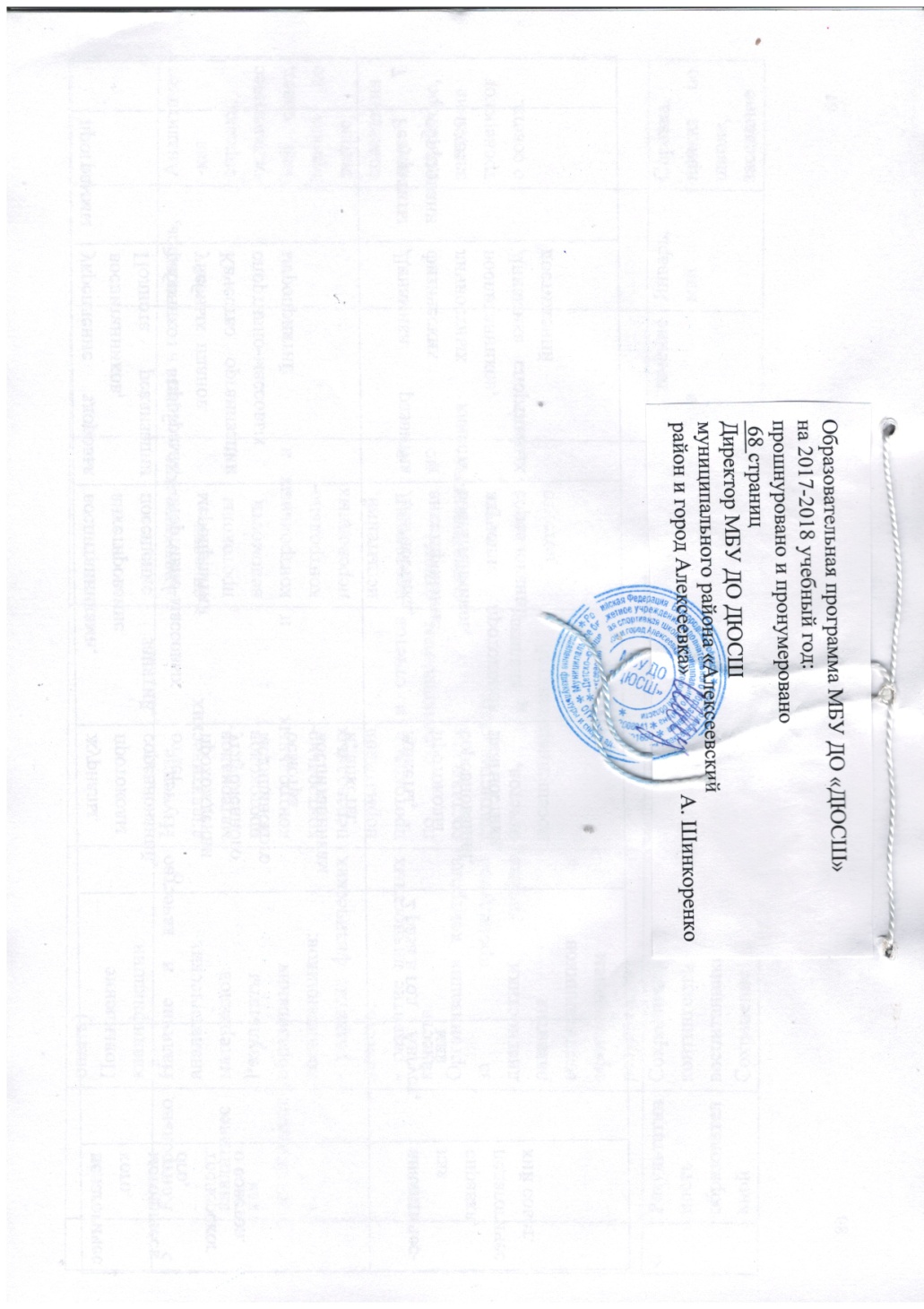 рабочие – 33% служащие – 45% индивидуальные предприниматели – 7 % работники сельского хозяйства – 0,5%пенсионеры – 3,5 %безработные – 11%2014-20152015-20162016-2017Туристские походы777393Спортивно-оздоровительный лагерь364540Экскурсии608526№ п/пВид спортаЗанятые места в областной спартакиаде школьниковЗанятые места в областной спартакиаде школьниковЗанятые места в областной спартакиаде школьников№ п/пВид спорта2014-20152015-20162016-20171.Лёгкая атлетикаIVIVV2.ШахматыIIIIIV3.ФутболIIIVVI/VI4.Баскетбол (девушки)IVIVIII5.Баскетбол (юноши)IVIIIIV№п/пРазрядКоличество подготовленных разрядниковКоличество подготовленных разрядниковКоличество подготовленных разрядников№п/пРазряд2014201520161.Мастер спорта РФ---2.Кандидат в мастера спорта РФ--13.Первый1254.Массовые разряды104175181Всего105177187Виды спортаПоказатель выполнения нормативов в %Показатель выполнения нормативов в %Показатель выполнения нормативов в %Показатель выполнения нормативов в %Виды спорта2014201520162017Легкая атлетика89.792.390.792.2Шахматы91.794.488.690.6Футбол9380.987.785.8Баскетбол75.39288.793.4Единоборства 88.8Волейбол 83.4Профессиональный рост тренера-преподавателя как цель и результат педагогического трудаНоябрь 2014 года «Спорт – альтернатива пагубным привычкам» Март 2015 годаОб итогах выступлений сборных команд школы в соревнованиях различного уровня в 2014-2015 учебном году и пути повышения результативности в 2015-2016 учебном году.Май 2015 годаОрганизация спортивно-массовой, оздоровительной и воспитательной работы с детьми в летний период Май 2015 годаАктуальные проблемы и современные технологии подготовки спортсменов Ноябрь 2015 года Роль тренера-преподавателя как направляющего субъекта для морального и спортивного роста учащихся ДЮСШМарт 2016 года Об итогах выступлений сборных команд школы в соревнованиях различного уровня в 2015-2016 учебном году и пути повышения результативности в 2016-2017 учебном году.Май 2016 годаОрганизация спортивно-массовой, оздоровительной и воспитательной работы с детьми в летний период Май 2016 годаВлияние тренера-преподавателя на формирование гармоничных взаимоотношений в коллективах группНоябрь 2016 года«Спорт для здоровья»Март 2017г.Об итогах выступлений сборных команд школы в соревнованиях различного уровня в 2016-2017 учебном году и пути повышения результативности в 2017-2018 учебном году.Май 2017 годаОрганизация спортивно-массовой, оздоровительной и воспитательной работы с детьми в летний период Май 2017 годавсего% к общему  числу педагогических работниковработниковпедагогических тирблогоргтргтрггшшшщогш9ог9шопедагогичепепедагопедагогическихпедагогических работниковПедагогических работников41Штатные педагогические работники3073Внешние совместители1127Имеют  образование---высшее3278-средне-специальное820-общее среднее 12Имеют категориюквалификационные категории:- высшую1434- первую1127Имеют звания и награды-Заслуженный учитель- Отличник физической культуры12- Почетный работник образования 37- Медаль - Орден (название)- Почетная грамота Министерства образования и науки РФ37МС РФ№ п/пКвалификационные категорииКоличество человекКоличество человекКоличество человек%%%№ п/пКвалификационные категории2014-20152015-20162016-20172014-20152015-20162016-2017Всего основных педагогов3128301Высшая121193939302Первая 766232120Всего191715626050№ п/пОбразование Количество педагоговКоличество педагоговКоличество педагогов%%%№ п/пОбразование 2014-152015-162016-172014-152015-162016-171Высшее 2320227471732Средне- специальное6571918233Среднее 2317113№ п/пПедагогический стажКоличество педагоговКоличество педагоговКоличество педагогов%%%№ п/пПедагогический стаж2014-20152015-20162016-20172014-20152015-20162016-20171До 2 лет1113432От 2 до 5 лет2227773От 5 до 10 лет5471614234От 10 до 20 лет8782625275Свыше 20 лет151412485040#G0N п/п Наименование дисциплин, входящих в заявленную образовательную программу Количество обучающихся, изучающих дисциплину Автор, название, место издания, издательство,год издания учебной литературы, вид и характеристика иных информационных ресурсов 1 2 3 4   1.   Легкая атлетика 272  Примерные программы спортивной подготовки для детско-юношеских спортивных школ, специализированных детско-юношеских школ олимпийского резерва «Многоборье», «Бег на короткие дистанции», «Бег на средние и длинные дистанции, спортивная ходьба». М.: Советский спорт, 2005. – 112с.,116с.:ил.,  2007. – 108с.;Школа бега Вячеслава Евстратьева,  А.И.Полунин. - М.: Советский спорт, 2003. - 216с.;Легкая атлетика. Губа В.П., Никитушкин В., Гапеев В. - Изд.: Олимп: Олимпия Пресс, 2006;Легкая атлетика. Поурочная программа для ДЮСШ и СДЮШОР (учебно-тренировочные группы, 1 и 2 годы обучения) М.1986г. Главное управление научно-методической работы.  Управление л/а комитет по ФК и спорту;Легкая атлетика. Бег на короткие дистанции (100,200,400м). Поурочная программа для ДЮСШ и СДЮШОР  М.1985г. Комитет по ФК и спорту. Всесоюзный научно-исследовательский институт физической культуры;Легкая атлетика. Учебная программа для ДЮСШ, СДЮШОР и ШВСМ. М.1977г.;Легкая атлетика. (метания), (многоборья). Программы для ДЮСШ, СДЮШОР (Нормативная часть). М.1989г.;Учебник тренера по легкой атлетике/ Под ред. Л.С. Хоменкова. – Изд. 2-е, перераб. и доп. – М.: Физкультура и спорт, 1982. – 479 с., ил.Книга легкоатлета (прошлое и настоящее «королевы спорта»). Издательство «Физкультура и спорт». – Москва, 1971 год.Легкая атлетика. Под общей редакцией доцентов Е.М. Лутковского и А.А. Филиппова. (Допущено Комитетом по физической культуре и спорту при совете Министров СССР в качестве учебника для школ тренеров и техникумов физической культуры). Издательство «Физкультура и спорт». Москва, 1970 год.Школа легкой атлетики (обучение технике видов легкой атлетики), 2-е издание, исправленное и дополненное. Под общей редакцией доцента А.В. Коробова. Издательство «Физкультура и спорт», - Москва, 1968 год.Учебная программа  Лямцев М.И.,  М., 1977г.;Легкая атлетика для юношей. Под общей редакцией П.Л.Лимаря. Издательство «Физкультура и спорт», Москва .; Учебная программа  Лямцев М.И.,  М., 1977г. 2Шахматы  86Барский В., Учебник шахмат для первого года обучения «Шахматы от новичка к III разряду», 2011, ООО «Дайв».Барский В., Учебник шахмат для первого года обучения «Шахматы от новичка к III разряду», 2011, ООО «Дайв».Чехов В., Комляков В., Программа подготовки шахматистов I разряда – кандидатов в мастера спорта. – М.: «Можайский полиграфкомбинат», 2009.-304с. Чехов В., Архипов С., Комляков В. Программа подготовки шахматистов IV – II разрядов. – М.: «Можайский полиграфкомбинат», 2007. – 240 с.Программа подготовки шахматистов-разрядников. II – I разряд – серия «ШАХМАТНЫЙ УНИВЕРСИТЕТ» - 2005 -328 с.Программа подготовки шахматистов – разрядников. I разряд – КМС – серия «ШАХМАТНЫЙ УНИВЕРСИТЕТ» - 2004 -280 с.Пожарский В., Шахматный учебник. – Ростов-на-Дону: изд-во «Феникс», 2001. – 416 с.  Компьютерные программы:- Тактика и стратегия миттельшпиля;- Тактика и стратегия эндшпиля;- Шахматы – искусство защиты;- Шахматная тактика для начинающих шахматистов;- Шахматная школа для 4-2 разрядов;- Шахматная тактика для 4-2 разрядов;- Каспаров;- Практикум по эндшпилю;- Миттельшпиль;- Шахматная стратегия;- Шахматная тактика;- Шахматные комбинации;- Chessеmaster   а/10;- Deep Fritz 10;- Swiss master 5.Сборник «Тренер по шахматам», П.Добринецкий, мастер ФИДЕ, 2008 год.  Сборник «Конкурс комбинаций», П.Добринецкий, 2005 год.  Школа шахматной тактики», П.Добринецкий, 2003 год.  «Мат в два хода», Хаецкий Р.А., Мучник Л.Л., Николаев, 2008-92с.   2000 шахматных задач, шахматный решебник 1-2 разряд, В.Костров, Б.Белявский, Издательский дом «Литера», С-Петербург, 2004:Часть 1 – Связка. Двойной удар.Часть 2 – Отвлечение. Завлечение.Часть 3 – Шахматные комбинации.Часть 4 – Шахматные окончания. 3Футбол244Физическая подготовка футболистов. М.А.Годик. М.Человек. 2009.-270с.;Футбольный тренер. ЭнцоСассо. Футбольный тренер. М. Олимпия Пресс, Терра-Спорт 2003.- 198с.;Физиология футбола. З.Г.Орджоникидзе, В.И.Павлов, Человек. Олимпия, М.. - 2008. - 240с.;Восстановление работоспособности футболистов. Терра Спорт. Олимпия пресс, М. -2005. -110с.;Новая школа в футбольной тренировке. Б.И.Плон. - М.: Олимпия, Человек, 2008 — 240с.;Футбол. Настольная книга детского тренера А.А.Кузнецов, Олимпия, Человек:I этап (8-10 лет) М.: 2007. - 112с.;II этап (11-12 лет). М.: 2008. - 206с.;III этап (13-15 лет). М.: 2008.-312с.;IV этап (16-17 лет). М.: 2008. -168с. Тренировка футболистов   Л. Качани, Л.Горский 1984г. Шпорт, словацкое физкультурное издательство, Братислава;Футбол. Поурочная программа для детско-юношеских спортивных школ и специализированных детско-юношеских школ Олимпийского резерва. М. 1984г.;Футбол. Б.Я.Цирик, Ю.С.Лукашин. Москва. ФИС.1988г. 4Баскетбол184Баскетбол: Примерная программа спортивной подготовки для детско-юношеских спортивных школ, специализированных детско-юношеских школ олимпийского резерва. – М.: Советский спорт, 2007. – 100 с.Программа для детско-юношеских спортивных школ, СДЮШОР, ШВСМ (нормативная часть)  М. «Советский спорт» 1989г.;Современный баскетбол  Вуден Д., М. «Физкультура и спорт», 1987Баскетбол.  Железняк Ю.Д., Водянникова В.П. и др., М. 1986г.;Упражнения в баскетболе  Нортон Бн.   М. ФиС, 1972г.;Индивидуальная тренировка баскетболистов   Стонкус С., М., ФиС, 1967г.;Баскетбол. Поурочная программа для детско-юношеских спортивных школ и специализированных детско-юношеских школ олимпийского резерва (группы спортивного совершенствования, три года обучения), Москва – .Баскетбол: игра и обучение. Ф.Линдеберг. Издательство «Физкультура и спорт», - Москва, 1971 год.Дополнительная образовательная программа по баскетболу для девушек (учебно-тренировочные группы 1-5 годов обучения), Батлук В.Н., 2007г. 5Бокс61Примерная программа спортивной подготовки для детско-юношеских спортивных школ, специализированных детско-юношеских школ олимпийского резерва {Текст}/ А.О. Акопян и др. – 2-е изд., стереотип. – М.: Советский спорт, 2007.– 72 с. Физическое воспитание начинающего боксера, Чудинов,  М. «Физкультура и спорт», 1976г.Бокс   Н.И.Романенко, 2-е издание доработанное, дополненное. Киев. Высшая школа. Главное издательство, 1985г.6Спортивная аэробика70Крючек Е.С. Аэробика. Содержание и методика проведения оздоровительных занятий: Учебно-методическое пособие. – М.: Терра- Спорт, Олимпия пресс, 2001;Мирзоев О.М. Применение восстановительных средств в спорте. – М. Спортакадемпресс, 2000;Шипилина И.А. Аэробика, 2004;«СА-ФИ-ДАНСЕ» Танцевально-игровая гимнастика для детей. Учебно-методическое пособие для педагогов дошкольных и школьных учреждений. Санкт-Петербург. 2003  и др. 7.Волейбол132Волейбол: Примерная программа спортивной подготовки для детско-юношеских спортивных школ, специализированных детско-юношеских школ олимпийского резерва (этапы: спортивно-оздоровительный, начальной подготовки, учебно-тренировочный) [Текст]. – М.: Советский спорт, 2007. – 112 с.Сборник методических материалов. Повышение эффективности тренировочного процесса в волейболе. Ю.Д.Железняк, В.Э.Фризен. Комитет по физической культуре и спорту при Совете Министров РСФСР, 1973г., Приокское книжное издательство г.Тула, 152 с.8.Лыжные гонки47Лыжные гонки. Примерная программа для системы дополнительного образования детей детско-юношеских спортивных школ, специализированных детско-юношеских школ олимпийского резерва  [Текст]/ П.В. Квашук и др. – М.: Советский спорт, 2005. – 72с.9.Дзюдо46Дзюдо. Программа для спортивных школ и коллективов. Российская государственная академия физической культуры. Москва 1996г.Дзюдо. Система и борьба: учебник для СДЮШОР, спортивных факультетов педагогических институтов, техникумов физической культуры и училищ олимпийского резерва/ Ю.А.Шулика {и др.}; худож.- оформ. А.Киричёк. – Ростов н/Д: Феникс, 2006. – 800 с.: ил. – (Образовательные технологии в массовом и олимпийском спорте).   10.Вольная борьба47Греко-римская борьба для начинающих/Ю.А. Шулика [и др]; худож.-оформ. А. Киричёк. – Ростов н/Д; Феникс, 2006. – 240 с.: ил. – (Боевой спорт). Борьба вольная:  программа для системы дополнительного образования детей: детско-юношеских спортивных школ, специализированных детско-юношеских школ олимпийского резерва и училищ олимпийского резерва. – М.: Советский спорт, 2003. – 206 с.11.Хоккей79Хоккей: программа спортивной  подготовки для детско-юношеских спортивных школ, Х68 специализированных детско-юношеских школ олимпийского резерва [Текст] / М.: Советский спорт, 2009.Пред-метНаименование ПрограммыАвтор программыКем утверждена, где прошла экспертизуНаименование учебно-методического комплексаЛёгкая атлетикаМногоборная подготовка – основа достижения высоких спортивных результатовСтарший тренер-преподаватель отделения лёгкой атлетики Савченко Я.Ф.Директором учреждения, экспертным советом УО и н. г.Алексеевки,Лауреат регионального конкурса авторских программ в 2008 году-Алабин В.Г. Организационно-методические основы многолетней тренировки юных легкоатлетов: Учебное пособие. Челябинск, 1977.;- Валик Б.В. Тренерам юных легкоатлетов. Предисл. В.П. Филина. М., «Физкультура и спорт», 1974. 168 с. с ил.;- Губа В.П., Никитушкин В., Гапеев В. Легкая атлетика.- Изд.: Олимп: Олимпия Пресс, 2006;-Легкая атлетика. Поурочная программа для детско-юношеских спортивных школ и специализированных детско-юношеских школ олимпийского резерва. - М.: Государственный комитет по физической культуре и спорту, 1986.-218 с.;-Попов В.Б. и др. Юный легкоатлет: Пособие для тренеров ДЮСШ / Попов В.Б., Суслов Ф.П., Ливадо Е.И. – М.; Физкультура и спорт, 1984 – 224 с., ил.и другие.БаскетболДополнительная образовательная программаСтарший тренер-преподаватель отделения баскетболаБатлук В.Н.Директором учреждения, экспертным советом управления образования и науки г.Алексеевки Серебряный призёр регионального конкурса авторских программ в 2011 году - Баскетбол: Примерная программа спортивной подготовки для детско-юношеских спортивных школ, специализированных детско-юношеских школ олимпийского резерва. – М.: Советский спорт, 2007. – 100 с.- Современный баскетбол  Вуден Д., М. «Физкультура и спорт», 1987- Баскетбол. Поурочная программа для детско-юношеских спортивных школ и специализированных детско-юношеских школ олимпийского резерва (группы спортивного совершенствования, три года обучения), Москва – .- Дополнительная образовательная программа по баскетболу для девушек (учебно-тренировочные группы 1-5 годов обучения), Батлук В.Н., 2007г. и другие.Футбол Дополнительная образовательная программаСтарший тренер-преподаватель отделения футбола Петренко С.А.Директором учреждения, экспертным советом управления образования Алексеевского района Победитель  регионального конкурса авторских программ в 2013 году  «Сердце отдаю детям»Качани Л., Горский Л. Тренировка футболистов: Пер. со словацк. Предисл. Г.Качалина. Издал «Шпорт», словацкое физкультурное издательство, Братислава, 1984 г.Футбол. Настольная книга детского тренера А.А.Кузнецов, Олимпия, Человек :I этап (8-10 лет) М.: 2007. - 112с.;II этап (11-12 лет). М.: 2008. - 206с.;III этап (13-15 лет). М.: 2008.-312с.;IV этап (16-17 лет). М.: 2008. -168с.Тренировка юных футболистов: учебное пособие / В.В.Варюшин. – М.: Физическая культура, 2009. – 112 с. А.Кузнецов. Футбол. Настольная книга детского тренера. Профиздат. Москва. 2011 Футбол: книга – тренер. – М.: Эксмо, 2011. – 272с.: ил.Годик М.А., Борознов Г.Л., Котенко Н.В., Малышев В.Н., Кулин Н.А., Российский С.А. Футбол: типовая учебно-тренировочная программа спортивной подготовки для детско-юношеских спортивных школ, специализированных  детско-юношеских школ олимпийского резерва [Текст] / Российский футбольный союз. – М.: Советский спорт, 2011. – 160с.:ил.- Дополнительная образовательная программа по футболу, Петренко С.А., 2013г. и другие Направления реализации программыОрганизационно-содержательная деятельностьПредполагаемые формы работыКадровоеобеспечениеПополнение кадров за счёт выпускников педагогических ВУЗовПовышение квалификации и переподготовка кадров в МБУ ДО «ДЮСШ»  и вне еёСоздание системы консультирования тренеров и тренеров-преподавателей по вопросам содержания и организации тренировочного и воспитательного процессовОвладение тренерами и тренерами-преподавателями новыми технологиями обучения, воспитания и развития учащихсяПедагогические советы.Теоретические и практико-ориентированные семинары.Индивидуальные и групповые консультации.Организация деятельности МО.Разработка методических рекомендаций по направлениям деятельности.Творческие отчёты.Изучение, обобщение и распространение передового педагогического опыта. Уроки педагогического мастерства. Участие в районных и городских семинарах и научно-практических конференциях. Обучение тренеров и тренеров-преподавателей МБУ ДО «ДЮСШ» на курсах повышения квалификации в Бел ИРО. Работа школы молодого тренера-преподавателяНаучно-методическое обеспечениеОбеспечение взаимосвязи педагогической науки и школьной практики Разработка критериев оценки образовательной деятельности Взаимодействие с управлением физкультуры и спорта администрации Алексеевского района, с управлением образования администрации Алексеевского района, с Бел ИРО.Отработка учебных, учебно-тематических планов и программ.Мониторинг качества тренировочного процесса.Подготовка рекомендаций для педагогов, учащихся и родителей.Мотивационное обеспечениеСоздание условий социально-психологического комфорта и защищённости всех участников тренировочного процессаФормирование у педагогов конструктивной мотивации к профессиональной деятельностиСтимулирование продуктивной инновационной деятельности педагогического коллективаОбеспечение включения мотивов саморазвития  личности в число преобладающих мотивов учебно-познавательной деятельности воспитанниковПроведение аттестации педагогических кадров МБУ ДО «ДЮСШ» в соответствии с критериями и показателями при аттестации на квалификационные категории по должностям.Использование аттестационных процедур для стимулирования профессионального творчества педагогов.Пропаганда передового педагогического опыта.Участие воспитанников в  соревнованиях  внутришкольного, городского, областного, всероссийского  уровней.Публикации на сайте МБУ ДО «ДЮСШ», спортивных сайтах, на страницах печати, выступления  по местному телевидению.Проведение общешкольных родительских собраний, лекториев, Дней открытых дверей, спортивных мероприятий и праздников.Мотивация тренеров и  тренеров-преподавателей к совершенствованию  содержания обучения и разработке новых образовательных технологий через организацию квалифицированных консультаций, теоретических и научно-практических семинаров, круглых столов.Организация участия тренеров-преподавателей в конкурсах профессионального мастерства («Сердце отдаю детям», "Школа года")Нормативно-правовое обеспечениеНаличие нормативно-правовых документов, регламентирующих деятельность МБУ ДО «ДЮСШ»Изучение нормативно-правовой документации вышестоящих органов.Разработка локальных актов учреждения дополнительного образования.Определение функциональных обязанностей участников педагогического процесса.Разработка комплексно-целевых программ поэтапной реализации  совершенствования   образовательной деятельности  МБУ ДО «ДЮСШ». Создание единой информационно-образовательной среды МБУ ДО «ДЮСШ»Выявление образовательных и информационных потребностей участников учебно-воспитательного процессаУдовлетворение запросов тренеров-преподавателей, учащихся и родителей в информационно-техническом обеспеченииФормирование банка данных на основе анализа информации о состоянии образовательного процесса в МБУ ДО «ДЮСШ» для прогнозирования и планирования деятельности МБУ ДО «ДЮСШ».Обеспечение участников учебно-воспитательного процесса необходимой информацией об основных направлениях модернизации образования как  системы дополнительного образования спортивной направленности.Организация деятельности по необходимому и достаточному обеспечению программно-методического и учебно-методического сопровождения образовательного процесса.Овладение педагогических работников основами компьютерной грамотности.Организация подписки на предметные газеты и журналы.Пополнение научно-методической базы методического кабинета МБУ ДО «ДЮСШ».Материально-техническое и финансовое обеспечениеПополнение материально-технической базы МБУ ДО «ДЮСШ»Использование возможностей  дополнительного финансирования деятельности учрежденияОрганизация распределения бюджетных и внебюджетных финансовых средств по основным направлениям деятельности МБУ ДО «ДЮСШ»Осуществление системных мер по обеспечению сохранности школьного имущества.Разработка и реализация перспективного плана по благоустройству зданий МБУ ДО «ДЮСШ» и прилегающих к ним территорий.Выполнение программы по самообеспечению жизнедеятельности МБУ ДО «ДЮСШ»Привлечение спонсорских средств с целью оптимального функционирования учебного заведения. Организация деятельности общего собрания работников Учреждения по привлечению и распределению внебюджетных средств.Документы, обеспечивающие эффективность реализации  программы развитияСодержание документа1. Устав МБУ ДО «ДЮСШ» муниципального района «Алексеевский район и город Алексеевка» Белгородской области Определяет:- роль администрации в управлении учреждением;- права и обязанности всех участников образовательного процесса;- содержание деятельности методических структур;- содержание деятельности органов самоуправления; 2. Учебный планОпределяет:-  приоритетные задачи образовательного процесса;- формы организации образовательного процесса;- наполнение учебного плана;- распределение учебной  нагрузки3. Коллективный договор и приложения  к нему (положение об оплате труда работников Учреждения, правила внутреннего распорядка, правила внутреннего трудового распорядка, форма трудового договора с работником).Регулирует социально-трудовые отношения в МБУ ДО «ДЮСШ» 4.Должностные инструкции работников УчрежденияРегламентирует полномочия и обязанности работников Учреждения5.  Положение об общем собрании работников УчрежденияУстанавливает порядок формирования и функционирования общего собрания работников Учреждения5. Положение о педагогическом советеУстанавливает порядок формирования и функционирования педагогического совета МБУ ДО «ДЮСШ»6. Положение об общем собрании трудового коллектива УчрежденияУстанавливает порядок формирования и функционирования общего собрания трудового коллектива работников Учреждения7. Положение о методическом советеОбеспечивает гибкость и оперативность методической работы МБУ ДО «ДЮСШ»8. Положение о тренерских советахОпределяет основные направления деятельности, содержание, формы, методы тренерских советов в соответствии с целями и задачами учреждения9. Положение о правилах приема граждан в УчреждениеРегламентирует прием граждан в МБУ ДО «ДЮСШ» 10. Положение о поощрениях и взысканиях учащихсяРегулирует применение к обучающимся мер поощрения и взыскания в зависимости от их отношения к своим правам и обязанностям11. Положение о комиссии по урегулированию споров между участниками образовательных отношенийРегулирует разногласия между участниками образовательных отношений 12. Положение о комиссии по охране трудаОпределяет порядок и структуру управления охраны труда, обеспечение безопасности жизнедеятельности, служит правовой и организационно-методической основой формирования управленческих структур, нормативных документов13. Положение о порядке проведения инструктажей по охране труда с руководителями, работниками, обучающимися МБУ ДО «ДЮСШ»Определяет виды, содержание и порядок проведения инструктажей руководителей, педагогических и технических работников, воспитанников образовательного учреждения14. Положение о комиссии по охране труда в МБУ ДО «ДЮСШ»Осуществляет деятельность в целях организации сотрудничества и регулирования отношений администрации образовательного учреждения и работников в области охраны труда в учреждении15. Положение о должностном внутришкольном контролеРегламентирует осуществление должностного (внутришкольного) контроля16. Заповеди юных спортсменовОпределяет основные заповеди юных спортсменов17. Кодекс чести учащегося ДЮСШОпределяет основные направления кодекса чети учащихся18.  Положение об интернет-сайте УчрежденияРегулирует порядок разработки, размещения сайта ОУ в сети Интернет, регламент его обновления, а также разграничение прав доступа пользователей к ресурсам сайта19. Положение о порядке сбора, обработки, хранения, использования  персональных данных работников учрежденияОпределяет порядок обработки персональных данных работников учреждения20. Положение о распределении стимулирующей части фонда оплаты трудаОпределяет порядок распределения стимулирующей части фонда оплаты труда21. Положение о порядке привлечения, расходования и учета добровольных пожертвований физических и юридических лиц МБУ ДО «ДЮСШ»Регулирует порядок привлечения, расходования и учета добровольных пожертвований физических и юридических лиц учреждения22. Положение о разработке и утверждении образовательной программы учрежденияОпределяет совокупность учебно-методической документации, регламентирующей цели, ожидаемые результаты, содержание и реализацию образовательного процесса23. Положение о контрольных и контрольно-переводных испытанияхРегламентирует порядок разработки тестов и заданий для обучающихся по годам обучения26. Положение о контрактном управляющем МБУ ДО «ДЮСШ»Устанавливает правила организации деятельности контрактного управляющего при планировании и осуществлении закупок товаров, работ, услуг для обеспечения государственных и муниципальных нужд МБУ ДО «ДЮСШ»№ПОКАЗАТЕЛИПАРАМЕТРЫ1.Организация образовательного процесса Организация работы по сохранению и укреплению здоровья воспитанниковОрганизация работы по реализации прав ребёнка*Планирование работы (учебные, учебно-тематические планы, планы воспитательной, спортивно-массовой работы, конспекты занятий, положения).*Качество:- реализации планов (воспитательной, спортивно- массовой работы, конспекты занятий, положения)-  организации и проведения мероприятий, проводимых педагогическим коллективом (занятий, соревнований, спортивных праздников)*Наличие и качество оформления документации по ТБ*Наличие в журнале и качество проведения инструктажа по ТБ*Обновление инструкций по ТБ*Качество:- организации и  прохождения УМО воспитанниками ТГ;- проведения врачебно-педагогического контроля воспитанников*Организация коррекционной работы (рекомендации, упражнения, и т. д.)*Организация профилактической работы (беседы, восстановительные мероприятия)Качество  работы с воспитанниками: по изучению нормативных документов по правам ребёнка (анкетирование, наблюдение, собеседование);      нормативной документации, определяющей права ребёнка в МБУ ДО «ДЮСШ» муниципального района «Алексеевский район и город Алексеевка» Белгородской области 2.Информационно- методическое обеспечение*Уровень:- информационно-методического обеспечения образовательного процесса;- методической готовности тренеров-преподавателей*Участие педагогических работников:-  в методической работе МБУ ДО «ДЮСШ»;-  в обобщении и распространении передового педагогического опыта;*Повышение квалификации:- повышение образования в средних специальных и высших учебных заведениях;- участие в городских методических семинарах;- обучение на курсах повышения квалификации; - уровень самообразования3.Контрольно- аналитические условия*Наличие и качество аналитических материалов*Организация и проведение:- контроля за физическим развитием воспитанников*Развитие личностных качеств воспитанников*Выполнение рекомендаций по итогам контроля 4.Материально- технические условия*Сохранность спортивного инвентаря и оборудования*Участие в развитии материально-технической базы*Привлечение спонсорских и родительских средств (на приобретение спортивного инвентаря, спортивного оборудования, участие в соревнованиях и т.д.)5.Результативность образовательного процесса*Сохранность контингента воспитанников. Сохранность здоровья воспитанников*Полнота реализации учебных программ, планов*Уровень развития детского коллектива (наличие традиций) 6.Результат образования*Динамика развития физических и личностных  качеств воспитанников  *Динамика спортивных достижений воспитанников№ПоказателиПараметрыОсновные способы сбора информацииИсточники информацииПериодичность сбора  и оценки информацииПодведение итоговПодведение итогов№ПоказателиПараметрыОсновные способы сбора информацииИсточники информацииПериодичность сбора  и оценки информациисрокиформапредоставления информации1Психолого-педагогические условияКачество созданных психолого– педагогических  условий: - планирование работы(воспитательной, спортивно-массовой, конспекты занятий, положения).Качество проведения педагогическим коллективом мероприятий различного уровня  (учебно-тренировочных занятий,  соревнований, спортивных праздников). Качество аналитической деятельности тренеров- преподавателей.Изучение  психолого-педагогических условий: - анализ реализации планов тренеров-преподавателей,  посещение занятий, соревнований,  - анкетирование воспитанников, - собеседование с педагогами Журналы, планы работы,анкеты, протоколы соревнований, аналитические справки, результаты собеседований  3 раза в годсентябрь, январь,  майАналитическая справка,приказ по школе, совещание 2Организация работы по сохранению и укреплению здоровья воспитанников Наличие и качество оформления документации по ТБ Качество проведения и наличие отметки в журнале о проведении инструктажа по ТБ Качество организации и проведения медицинского контроля  (на тренировочных занятиях и углубленных медицинских осмотрах)Качество организации и проведения профилактической (беседы, восстановительные мероприятия) и коррекционной (рекомендации, упражнения и т.д.) работы.Соблюдение  норм САНПиНа.Изучение документации: - по ТБ- по  результатам углубленных медицинских осмотровИзучение деятельности тренеров-преподавателей (посещение занятий, собеседование с воспитанниками по  ТБ) Журналы учета групповых занятий, журналы регистрации  инструктажей по охране труда, технике безопасности и противопожарной безопасностиАналитические справки о результатах углубленного медицинского осмотра, планы работы, наблюдения, отчеты о работе 2 раза в годсентябрь, мартЗаседания педагогического совета, заседания тренерских советов 3Уровень реализации  прав ребенкаКачество организации работы по изучению нормативных документов по правам ребёнка тренерами- преподавателями.Качество организации работы по изучению нормативных документов по правам ребёнка с воспитанниками.Соблюдение прав ребёнка в образовательном процессеИзучение педагогической деятельности:-  посещение занятий, -  анализ планов, -  анкетирование         воспитанников,-  изучение условий организации образовательного процессаУчебная документация, анкеты, отчетыСогласно плану   В течение годаСправки по школе, приказы.Заседания тренерского, педагогического советов4.Информационно-методическое обеспечениеКачество информационно- методического обеспечения образовательной программыУровень методической готовности тренеров- преподавателей (участие тренеров-преподавателей в методической работе школы, в обобщении и распространении передового педагогического опыта) Повышение квалификации.Изучение педагогической деятельности тренеров-преподавателей:- работы над методической темой,- реализации  рабочей программы; -  методической работы,-  программно- методического обеспечения, - анкетирование. Собеседование,учебная документация, анкеты, анализ информации  полученной, тренером – преподавателем  при анкетированииВесь периодВ течение годаЗаседания методического, педагогического, тренерского советов5Контрольно-аналитическая деятельностьНаличие и качество аналитических материалов.Результаты образования  воспитанников:- развитие физических качеств;- развитие личностных качеств.Организация контроля за процедурой диагностики уровня развития воспитанников и оформлением результатов Изучение аналитических материалов, протоколов контрольных и контрольно-переводных нормативов, протоколов и отчетов по соревнованиям, составление статистических отчетов, анализа посещенных занятийАналитические справки, протоколы и ведомости контрольных и контрольно-переводных испытаний, протоколы и отчеты по соревнованиям 2 раза в годоктябрь,  майАналитичес-кая справка,  педагогический совет, приказ по школе, совещания при директоре, заседания тренерского совета.6Результативность образовательной программыСохранность контингента воспитанников,  Сохранение и укрепление здоровья воспитанников, Полнота реализации рабочих программ, учебных  планов.Качество организации спортивно-массовых мероприятий.Наблюдение за деятельностью воспитанников,собеседование  с воспитанниками,анкетирование, посещение занятий, спортивно-массовых мероприятийКнига приказов на зачисление и отчисление воспитанников, журналы, протоколы соревнований, отчет о прохождении углубленного медицинского осмотра воспитанниками, анкеты.В течение годаЯнварь, майСправка, приказ по школе, заседание педагогического, методического, тренерского советов.7Результаты образованностиДинамика развития физических и личностных качеств воспитанников,Динамика спортивных достиженийДиагностика,анкетирование воспитанников, изучение протоколов  соревнований и отчетовАнкеты, протоколы соревнований, диагностики. 2 раза в годАвгуст,майаналитичес-кая справка, педагогический совет.